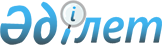 Қазақстан Республикасының азаматтық әуе кемесінің ұшуға жарамдылығын сертификаттау және сертификат беру қағидасын бекіту туралы
					
			Күшін жойған
			
			
		
					Қазақстан Республикасы Үкіметінің 2011 жылғы 25 тамыздағы № 962 Қаулысы. Күші жойылды - Қазақстан Республикасы Үкіметінің 2015 жылғы 25 желтоқсандағы № 1063 қаулысымен      Ескерту. Күші жойылды - ҚР Үкіметінің 25.12.2015 № 1063 (алғашқы ресми жарияланған күнінен бастап қолданысқа енгізіледі) қаулысымен.      РҚАО-ның ескертпесі!

      ҚР мемлекеттік басқару деңгейлері арасындағы өкілеттіктердің аражігін ажырату мәселелері бойынша 2014 жылғы 29 қыркүйектегі № 239-V ҚРЗ Заңына сәйкес ҚР Инвестициялар және даму министрінің м.а. 2015 жылғы 24 ақпандағы № 198 бұйрығы.

      

      «Қазақстан Республикасының әуе кеңістігін пайдалану және авиация қызметі туралы» Қазақстан Республикасының 2010 жылғы 15 шілдедегі Заңының 13-бабының 11) тармақшасына сәйкес Қазақстан Республикасының Үкiметi ҚАУЛЫ ЕТЕДІ:



      1. Қоса беріліп отырған Қазақстан Республикасының азаматтық әуе кемесінің ұшуға жарамдылығын сертификаттау және сертификат беру қағидасы бекітілсін.



      2. Мыналардың күші жойылды деп танылсын:



      1) «Қазақстан Республикасы азаматтық әуе кемелерінің ұшу жарамдылығы сертификатын беру ережесін бекіту туралы» Қазақстан Республикасы Үкіметінің 2002 жылғы 27 желтоқсандағы № 1386 қаулысы (Қазақстан Республикасының ПҮАЖ-ы, 2002 жылғы, № 46, 472-құжат);



      2) «Қазақстан Республикасы Үкіметінің 2002 жылғы 27 желтоқсандағы № 1386 қаулысына өзгеріс енгізу туралы» Қазақстан Республикасы Үкіметінің 2006 жылғы 12 желтоқсандағы № 1193 қаулысы.



      3. Осы қаулы алғашқы ресми жарияланған күнінен бастап күнтізбелік он күн өткен соң қолданысқа енгізіледі.      Қазақстан Республикасының

      Премьер-Министрi                              К.Мәсімов

Қазақстан Республикасы  

Үкіметінің       

2011 жылғы 25 тамыздағы 

№ 962 қаулысымен    

бекiтiлген        

Қазақстан Республикасының азаматтық әуе кемесiнiң ұшуға жарамдылығын сертификаттау және сертификат беру қағидасы 1. Жалпы ережелер

      1. Қазақстан Республикасының азаматтық әуе кемелерiнiң ұшуға жарамдылығын сертификаттау және сертификат беру қағидасы (бұдан әрі – Қағида) «Қазақстан Республикасының әуе кеңістігін пайдалану және авиация қызметі туралы» Қазақстан Республикасының 2010 жылдың 15 шілдесіндегі Заңына және Халықаралық азаматтық авиация ұйымының (ХААҰ) талаптарына сәйкес әзірленген.



      2. Қағида аса жеңіл авиация әуе кемелерін қоспағанда, азаматтық әуе кемесінің ұшуға жарамдылығын сертификаттау және сертификат беру тәртібін белгілейді. Осы ретте азаматтық әуе кемесiнiң ұшуға жарамдылығының сертификаты азаматтық әуе кемесiнiң ұшуға жарамдылығының нормаларына сәйкестiгiн куәландыратын құжат болып табылады.

      Бекітілген үлгілік конструкциясы жоқ әуе кемелерінің ұшуға жарамдылығын сертификаттауды әуе кемелерінің пайдаланушыларын біріктіретін коммерциялық емес ұйымдарды тарта отырып, азаматтық авиация саласындағы уәкілетті орган жүзеге асырады.

      Ескерту. 2-тармаққа өзгеріс енгізілді - ҚР Үкіметінің 24.12.2013 № 1392 қаулысымен (алғашқы ресми жарияланған күнінен бастап күнтізбелік он күн өткен соң қолданысқа енгізіледі).



      3. Ұшуға жарамдылық сертификаты:



      1) 1 жыл;



      2) әуе кемесінің планерінің қызмет көрсету мерзімін әуе кемесін жасаушы бекіткен мерзімге жеке ұзартқанда, 1,5 жылдан артық емес;



      3) жаңа әуе кемесіне немесе әуе кемесінің планері күрделі жөндеуден өткен кезде 2 жыл мерзіміне беріледі.



      4. Ұшу жүргізумен айналысатын әуе кемелерінің осы әуе кемесі тіркелген мемлекет берген немесе таныған ұшуға жарамдылығы сертификаттары болады.



      5. Осы Қағидада сертификаттардың келесі түрлерінің берілуі қарастырылады:



      1) ұшуға жарамдылығы сертификаты;



      2) ұшуға жарамдылығының экспорттық сертификаты;



      3) арнайы ұшуды орындауға рұқсат (ұшу жарамдылығының арнайы сертификаты);



      4) шуыл бойынша сертификаты.



      6. Осы Қағидада келесі терминдер мен анықтамалар пайдаланылады:



      1) азаматтық авиация саласындағы уәкiлеттi орган – Қазақстан Республикасының әуе кеңiстiгiн пайдалану және азаматтық және эксперименттiк авиация қызметi саласында басшылықты жүзеге асыратын орталық атқарушы орган;



      2) өтініш беруші – ұшуға жарамдылығы сертификатын, ұшуға жарамдылығының арнайы сертификатын, ұшуға жарамдылығының экспорттық сертификатын, шуыл бойынша сертификатын алу үшін уәкілетті органға жүгінген жеке немесе заңды тұлға;



      3) өтінім – өтініш берушінің азаматтық авиация саласындағы уәкілетті органға сертификат алу үшін берген жазбаша өтініші;



      4) ұшуға жарамдылығы – әуе кемесiнiң қауiпсiздiгi мен ұшу сапасын қамтамасыз ететiн ұшу-техникалық сипаттамаларға сәйкес келетін оның техникалық жай-күйі;



      5) ұшуға жарамдылығы сертификаты – азаматтық авиация саласындағы уәкілетті орган берген, азаматтық әуе кемесінің ұшу жарамдылығының нормаларына сәйкестігін куәландыратын құжат;



      6) үлгі сертификаты – азаматтық әуе кемесi типі конструкциясының ұшу жарамдылығы нормаларына сәйкестiгiн растайтын құжат;



      7) арнайы ұшуды орындауға арналған рұқсат (ұшу жарамдылығының арнайы сертификаты) – әуе кемесінің ұшу сынақтарын жүргізетін немесе техникалық қызмет көрсетуін және жөндеуін жүргізетін орнына ұшуы үшін азаматтық авиация саласындағы уәкілетті орган берген құжат;



      8) ұшуға жарамдылығының экспорттық сертификаты – Қазақстан Республикасының азаматтық авиациясы әуе кемелерiнiң мемлекеттік тiзiлiмiнен шығарылған, экспортқа арналған әуе кемесіне азаматтық авиация саласындағы уәкілетті орган берген құжат;



      9) шуыл бойынша сертификат – азаматтық авиация саласындағы уәкілетті орган берген, азаматтық әуе кемесінің жергілікті өңірдегі шуылы бойынша сәйкестігін куәландыратын құжат;



      10) әуе кемелерінің пайдалану құжаттамасы – оның техникалық қызмет көрсетілуі мен жөнделуін қоса, әуе кемелерінің ұшу және техникалық пайдаланылуын регламенттейтін, сондай-ақ, пайдалану шарттары мен пайдаланушылық шектеулерді қамтитын құжаттама;



      11) әуе кемесінің, қозғалтқыштардың және негізгі агрегаттарының формулярлары – авиациялық техниканың атқарымын (күнтiзбелiк ресурсы, сағаттық ресурсы, қонулар бойынша ресурсы) және оның техникалық жай-күйiн есепке алуға арналған негiзгi құжаттар;



      12) ұшуға жарамдылығы директивасы – жай-күйі қауіпсіз емес болып табылатын немесе осындай жай-күй сол үлгідегі конструкцияның басқа да бұйымдарында орын алуы мүмкін, не дамуы мүмкін және қабылдануы тиіс түзету іс-қимылдарын, не осындай бұйымдарды одан әрі пайдалануға рұқсат етілетін шарттарды немесе шектеулерді ұйғаратын, авиациялық бұйымды айқындайтын құжат.



      7. Сертификаттаудың мынадай тәртібі белгіленеді:



      1) өтініш берушінің азаматтық авиация саласындағы уәкілетті органға ұшуға жарамдылығы сертификатын алуға арналған құжаттармен бірге өтінім беруі;



      2) азаматтық авиация саласындағы уәкілетті органның әуе кемесінің ұшуға жарамдылығына сертификаттық байқап тексеру жүргізуі және азаматтық әуе кемесінің пайдалануға жарамдылығы туралы бағалау актісін жасауы;



      4) азаматтық авиация саласындағы уәкілетті органның әуе кемесінің ұшуға жарамдылығы сертификатын беруі (беруден бас тартуы).

      Ескерту. 7-тармаққа өзгеріс енгізілді - ҚР Үкіметінің 24.12.2013 № 1392 қаулысымен (алғашқы ресми жарияланған күнінен бастап күнтізбелік он күн өткен соң қолданысқа енгізіледі). 

2. Ұшуға жарамдылығын сертификаттау және сертификат беру тәртібі

      8. Азаматтық әуе кемелерінің ұшуға жарамдылығына сертификат беру үшін осы Қағидаға 1-қосымшаға сәйкес өтінім ресімделеді. Өтінімге мынадай құжаттар қоса беріледі:

      1) осы Қағидаға 2-қосымшаға сәйкес әуе кемесінің техникалық жай-күйін тексеру және оның ұшуға жарамдылығын айқындау актісі;

      2) егер әуе кемесі жалға алынатын болса, жалға беру шарты мен қабылдау-тапсыру актісінің көшірмелері;

      3) әуе кемесінің ұшуға жарамдылығын сертификаттағаны үшін алым төленгенін растайтын құжаттың көшірмесі;

      4) қолданылатын түрлендірулерді көрсете отырып, үлгі сертификатының көшірмесі немесе конструкцияның ұшуға жарамдылық нормаларына сәйкестігін растайтын барабар құжат;

      5) бекітілген техникалық қызмет көрсету бағдарламасы (регламенті);

      6) әуе кемесінің қайта жабдықталғаны жөніндегі ақпарат (қайта жабдықталған жағдайда);

      7) жаңа әуе кемесінің үлгі сертификатына сәйкестігін растайтын әзірлеуші зауыттың сертификаты;

      8) алдыңғы пайдаланушының техникалық қызмет көрсету бағдарламасынан (регламентінен) азаматтық авиация саласындағы уәкілетті орган бекіткен жаңа техникалық қызмет көрсету бағдарламасына (регламентіне) көшу жөніндегі қосымша жұмыстар көлемі туралы деректер;

      9) орталық және жүктеме деректерді көрсете отырып, қолданыстағы құрастырудағы әуе кемесінің салмағын өлшеу жөніндегі деректер;

      10) үлгілік конструкцияға жауап беретін ұйым құрастырған ең төменгі жабдықтың негізгі тізбесі бар болған жағдайда пайдаланушы құрастырған ең төменгі жабдықтың бекітілген тізбесі;

      11) ұшуға жарамдылық директиваларының мәртебесі;

      12) ресурстары шектеулі агрегаттардың мәртебесі;

      13) орындалған түрлендірулердің мәртебесі;

      Осы тармақтың 1), 11), 12) және 13) тармақшаларында көрсетілген құжаттардағы мәліметтер өтінім азаматтық авиация саласындағы уәкілетті органда тіркелген күнге дейін кемінде күнтізбелік 30 күн ішінде ұсынуы тиіс.

      Құжаттардың барлық көшірмелері өтініш берушінің немесе ол уәкілеттік берген адамының қолымен және мөрімен куәландырылады.

      Ескерту. 8-тармақ жаңа редакцияда - ҚР Үкіметінің 24.12.2013 № 1392 қаулысымен (қолданысқа енгізілу тәртібін 2-т. қараңыз).



      8-1. Бұдан бұрын Қазақстан Республикасының азаматтық авиация саласындағы уәкілетті органы берген ұшуға жарамдылық сертификаты болған азаматтық әуе кемесінің ұшуға жарамдылығын сертификаттау кезінде өтініш беруші осы Қағидаға 1-қосымшаға сәйкес өтінімді ресімдейді. Өтінімге мынадай құжаттар қоса беріледі:

      1) осы Қағидаға 2-қосымшаға сәйкес әуе кемесінің техникалық жай-күйін тексеру және оның ұшуға жарамдылығын айқындау актісі;

      2) егер әуе кемесі жалға алынатын болса, жалға беру шарты мен қабылдау-тапсыру актісінің көшірмелері;

      3) әуе кемесінің ұшуға жарамдылығын сертификаттағаны үшін алым төленгенін растайтын құжаттың көшірмесі;

      4) ұшуға жарамдылық директиваларының мәртебесі;

      5) ресурстары шектеулі агрегаттардың мәртебесі;

      6) орындалған түрлендірулердің мәртебесі.

      Құжаттардың барлық көшірмелері өтініш берушінің немесе ол уәкілеттік берген адамының қолымен және мөрімен куәландырылады.

      Ескерту. Қағида 8-1-тармақпен толықтырылды - ҚР Үкіметінің 24.12.2013 № 1392 қаулысымен (қолданысқа енгізілу тәртібін 2-т. қараңыз).



      8-2. Бекітілген үлгілік конструкциясы жоқ әуе кемесінің ұшуға жарамдылығына сертификат беру өтініміне мынадай құжаттар қоса беріледі:

      1) осы Қағидаға 2-қосымшаға сәйкес әуе кемесінің техникалық жай-күйін тексеру және оның ұшуға жарамдылығын айқындау актісі;

      2) егер әуе кемесі жалға алынатын болса, жалға беру шарты мен қабылдау-тапсыру актісінің көшірмелері;

      3) әуе кемесінің ұшуға жарамдылығын сертификаттағаны үшін алым төленгенін растайтын құжаттың көшірмесі;

      4) осы Қағидаға 4-қосымшаға сәйкес коммерциялық емес ұйым берген азаматтық әуе кемесінің пайдалануға жарамдылығы туралы бағалау актісі;

      5) қолданылатын түрлендірулерді көрсете отырып, дана сертификатының көшірмесі;

      6) бекітілген техникалық қызмет көрсету бағдарламасы (регламенті) (алғашқы беру кезінде);

      7) Ұшуда пайдалану жөніндегі нұсқауға сәйкес негізгі орналасқан жеріне дейін ұшуға рұқсат етілген ең төменгі жабдықтың негізгі тізбесі немесе ақаулар мен істен шыққан жерлердің тізбесі болған жағдайда, пайдаланушы жасаған ең төменгі жабдықтың бекітілген тізбесі (алғашқы беру кезінде).

      Құжаттардың барлық көшірмелері өтініш берушінің немесе ол уәкілеттік берген адамының қолымен және мөрімен куәландырылады.

      Ескерту. Қағида 8-2-тармақпен толықтырылды - ҚР Үкіметінің 24.12.2013 № 1392 қаулысымен (қолданысқа енгізілу тәртібін 2-т. қараңыз).



      9. Құжаттар толық көлемде тапсырылмаған немесе тапсырған құжаттары осы Ережелердің талаптарына сәйкес келмеген жағдайда азаматтық авиация саласындағы уәкілетті орган, өтінімді алу сәтінен бастап 10 күнтізбелік күннің ішінде оларды өтініш берушіге кері қайтарады. Бұл ретте, өтініш берушіге жазбаша түрде қабылдамау себебі көрсетіліп, дәлелді жауап беріледі.



      10. Азаматтық авиация саласындағы уәкілетті орган әуе кемесінің ұшуға жарамдылығын бағалау үшін осы Қағидаға 3-қосымшаға сәйкес ұшуға жарамдылыққа сертификаттаудың үлгілік бағдарламасына сәйкес әзірленген әуе кемесінің нақты түріне арналған ұшуға жарамдылықты сертификаттау бағдарламасын қолданады.

      Әуе кемесінің ұшуға жарамдылығын сертификаттық байқап тексеру азаматтық авиация саласындағы уәкілетті орган бекіткен сертификаттық байқап тексеру жүргізу жөніндегі мемлекеттік авиация инспекторларына арналған нұсқау материалын пайдалана отырып жүзеге асырылады.

      Ескерту. 10-тармақ жаңа редакцияда - ҚР Үкіметінің 24.12.2013 № 1392 қаулысымен (алғашқы ресми жарияланған күнінен бастап күнтізбелік он күн өткен соң қолданысқа енгізіледі).



      11. Өтініш беруші азаматтық авиация саласындағы уәкілетті органның мемлекеттік авиация инспекторларының сертификатталатын әуе кемесіне қолжетімділігін қамтамасыз етеді және әуе кемесінің ұшуға жарамдылық нормаларына сәйкестігін бағалау үшін пайдаланушы құжаттамасын көрсетеді.

      Ескерту. 11-тармақ жаңа редакцияда - ҚР Үкіметінің 24.12.2013 № 1392 қаулысымен (алғашқы ресми жарияланған күнінен бастап күнтізбелік он күн өткен соң қолданысқа енгізіледі).



      12. Пайдаланушы құжаттамасын сараптау және әуе кемесінің ұшуға жарамдылық нормаларына сәйкестігін бағалау жөнінде жүргізілген жұмыстардың нәтижелері бойынша азаматтық авиация саласындағы уәкілетті орган осы Қағидаға 4-қосымшаға сәйкес азаматтық әуе кемесінің пайдалануға жарамдылығы туралы бағалау актісін жасайды.

      Сертификаттық байқап тексеру кезінде сәйкессіздіктер анықталған жағдайда, өтініш беруші азаматтық авиация саласындағы уәкілетті органның бекітуі үшін күні мен ескертулерді жою жөніндегі жауапты адамдарды көрсете отырып, түзету іс-қимылдарының жоспарын жасайды.

      Азаматтық авиация саласындағы уәкілетті орган түзету іс-қимылдарының жоспарын бекіткен сәттен бастап сертификаттау мерзімінің ағымы анықталған сәйкессіздіктер жойылғанға дейін тоқтатыла тұрады.

      Ескерту. 12-тармақ жаңа редакцияда - ҚР Үкіметінің 24.12.2013 № 1392 қаулысымен (алғашқы ресми жарияланған күнінен бастап күнтізбелік он күн өткен соң қолданысқа енгізіледі).



      13. Өтініш берушінің құжаттары осы Қағиданың талаптарына сәйкес және азаматтық әуе кемесінің пайдалануға жарамдылығы туралы бағалау актісінің негізінде уәкілетті орган ұшуға жарамдылығы сертификатын беру туралы шешім қабылдайды.

      Ұшуға жарамдылық сертификаты осы Қағидаға 5-қосымшаға сәйкес нысан бойынша азаматтық авиация саласындағы уәкілетті органға өтінім берілген күнінен бастап күнтізбелік 30 күннен аспайтын мерзімде беріледі. Қосымша зерделеу немесе тексеру жүргізу қажет болған жағдайларда, қарау мерзімі күнтізбелік 30 күннен аспайтын мерзімге ұзартылуы мүмкін, ол жөнінде өтініш берушіге қарау мерзімі ұзартылған сәттен бастап күнтізбелік үш күн ішінде хабарланады.

      Ұшуға жарамдылығы сертификаты қолданылу мерзімі ішінде сақталады, мерзімі біткеннен кейін мұрағатқа тапсырылады.

      Ескерту. 13-тармаққа өзгеріс енгізілді - ҚР Үкіметінің 24.12.2013 № 1392 қаулысымен (алғашқы ресми жарияланған күнінен бастап күнтізбелік он күн өткен соң қолданысқа енгізіледі).



      13-1. Азаматтық әуе кемелерінің ұшуға жарамдылығына сертификаттық байқап тексеру жүргізу үшін «Салық және бюджетке төленетін басқа да міндетті төлемдер туралы» Қазақстан Республикасының Кодексінде (Салық кодексі) айқындалатын тәртіппен және мөлшерде алым алынады. Әуе кемесінің ұшуға жарамдылығын сертификаттау көрсетілген алым мемлекеттік бюджетке төленгеннен кейін жүзеге асырылады.

      Ескерту. Қағида 13-1-тармақпен толықтырылды - ҚР Үкіметінің 24.12.2013 № 1392 қаулысымен (01.01.2014 бастап қолданысқа енгізіледі). 

2-1. Ұшуға жарамдылық сертификатының қолданысын тоқтата тұру және кері қайтарып алу      Ескерту. Қағида 2-1-тараумен толықтырылды - ҚР Үкіметінің 24.12.2013 № 1392 қаулысымен (алғашқы ресми жарияланған күнінен бастап күнтізбелік он күн өткен соң қолданысқа енгізіледі).

      13-2. Азаматтық авиация саласындағы уәкілетті орган ұшуға жарамдылық сертификатының қолданысын мынадай жағдайларда тоқтата тұрады:

      1) әуе кемесі ұшуға жарамды күйде ұсталмайды;

      2) авариялық-құтқару жабдығында ақау бар;

      3) ұшуға жарамдылық сертификатының қолданыс мерзімі өтіп кеткен;

      4) әуе кемесіне техникалық қызмет көрсету мен оны жөндеу оған техникалық қызмет көрсету жөніндегі бағдарламаға (регламентке) сәйкес орындалмайды.



      13-3. Ұшуға жарамдылық сертификатының қолданысы тоқтатыла тұрған жағдайда, азаматтық авиация саласындағы уәкілетті орган ұшуға жарамдылық сертификаты қолданысының тоқтатыла тұру себебін көрсетеді.

      Ұшуға жарамдылық сертификаты тоқтатыла тұрған күннен бастап алты ай ішінде әуе кемесінің ұшуға жарамдылық нормаларына сәйкессіздігі жойылмаған жағдайда, ол кері қайтарып алынады.



      13-4. Ұшуға жарамдылық сертификатының қолданысы тоқтатыла тұрған жағдайда, оны қалпына келтіруді азаматтық авиация саласындағы уәкілетті орган анықталған сәйкессіздіктерді пайдаланушы жойғаннан және азаматтық авиация саласындағы уәкілетті орган жойылған сәйкессіздіктер бойынша қосымша тексеру жүргізгеннен кейін ғана жүзеге асырады.



      13-5. Ұшуға жарамдылық сертификатының қолданысы тоқтатыла тұрған немесе ол кері қайтарып алынған жағдайда, азаматтық авиация саласындағы уәкілетті орган қабылданған шешім туралы пайдаланушыға және аэронавигациялық ақпарат қызметіне дереу хабарлайды.



      13-6. Ұшуға жарамдылық сертификаты кері қайтарып алынған жағдайда, пайдаланушы азаматтық авиация саласындағы уәкілетті органға құжаттың түпнұсқасын дереу қайтарады. 

3. Арнайы ұшуды орындауға арналған рұқсатты (ұшуға жарамдылығы арнайы сертификатын) беру тәртібі

      14. Арнайы ұшуды орындауға арналған рұқсат (ұшуға жарамдылығының арнайы сертификаты) азаматтық авиация саласындағы уәкілетті орган қолданыста ұшуға жарамдылығы сертификаты болмаған мынадай жағдайларда:



      1) әуе кемесіне ұшу сынақтарын жүргізу үшін;



      2) әуе кемесіне техникалық қызмет көрсету, жөндеу немесе қайта жабдықтау орнына және әуе кемесінің тұрақты орналасатын орнына дейін ұшып баруын орындауы үшін береді.

      Ұшуға жарамдылығының арнайы сертификаты ұшуды жүзеге асыру, бірақ сертификат берілген сәттен бастап 15 күнтізбелік күннен аспайтын мерзімге беріледі.



      15. Арнайы ұшуды орындауы кезінде әуе кемесінің бортында жолаушыларды тасымалдауға тыйым салынады.



      16. Арнайы ұшуды орындауға рұқсат алу үшін, өтініш беруші азаматтық авиация саласындағы уәкілетті органға осы Қағиданың 6-қосымшасына сәйкес өтінім береді. Өтінімге мынадай құжаттар қоса беріледі:



      1) әуе кемесінің техникалық жай-күйі және осы Қағиданың  2-қосымшасына сәйкес ұшып бару мүмкіндігі туралы қорытындысымен қоса ұшуға жарамдылығын анықтау актісі;



      2) әуе кемесінің пайдалану шектеулері мен сәйкессіздіктері туралы мәліметтері бар анықтама.



      17. Азаматтық авиация саласындағы уәкілетті орган өтінім берілген сәттен бастап 10 күнтізбелік күннің ішінде өтініш берушіге осы Қағиданың 7-қосымшасына сәйкес ұшуға жарамдылығының арнайы сертификатын ресімдейді және береді.

      Ұшуға жарамдылығының арнайы сертификаты бір жылдың ішінде сақталады және мұрағатқа тапсырылады. 

4. Ұшуға жарамдылығының экспорттық сертификатын беру тәртібі

      18. Ұшуға жарамдылығының экспорттық сертификатын әуе кемесін Қазақстан Республикасы азаматтық әуе кемелерінің мемлекеттік тізілімінен шығарғаннан кейін және шығарылғандығы туралы куәлік берілгеннен кейін азаматтық авиация саласындағы уәкілетті орган береді. Ұшуға жарамдылығының экспорттық сертификаты 1 ай мерзімге беріледі.



      19. Ұшуға жарамдылығының экспорттық сертификатын алу үшін өтініш беруші азаматтық авиация саласындағы уәкілетті органға осы Қағиданың 8-қосымшасына сәйкес өтінімді мынадай құжаттарды қоса беріп ұсынады:



      1) Қазақстан Республикасы азаматтық әуе кемелерінің мемлекеттік тізілімінен әуе кемесінің шығарылғаны туралы куәлігінің көшірмесі;



      2) әуе кемесінің ұшуға жарамдылығы сертификатының түпнұсқасы.



      20. Азаматтық авиация саласындағы уәкілетті орган өтінім берілген сәттен бастап 10 күнтізбелік күннің ішінде өтініш берушіге осы Қағиданың 9-қосымшасына сәйкес ұшуға жарамдылығының экспорттық сертификатын ресімдейді және өтініш берушіге береді.

      Ұшуға жарамдылығының экспорттық сертификаты үш жылдың сақталады және мұрағатқа тапсырылады. 

5. Шуыл бойынша сертификат беру тәртібі

      21. Шуыл бойынша сертификатты азаматтық авиация саласындағы уәкілетті орган береді және азаматтық әуе кемесiнiң ұшуға жарамдылығының сертификатына қосымша болып табылады. Өтініш беруші азаматтық авиация саласындағы уәкілетті органға осы Қағиданың 10-қосымшасына сәйкес шуыл бойынша сертификатты алу үшін өтінім береді.



      22. Азаматтық авиация саласындағы уәкілетті орган осы Қағиданың 11-қосымшасына сәйкес нысанындағы шуыл бойынша сертификатты береді.



      23. Азаматтық авиация саласындағы уәкілетті орган шетел мемлекеті берген шуыл бойынша сертификатты таниды. 

6. Ұшуға жарамдылығы сертификатының телнұсқасын беру

      24. Ұшуға жарамдылығы сертификаты бүлінген, жоғалған, ұрланған жағдайда әуе кемесін пайдалану дереу тоқтатылады. Ұшуға жарамдылығы сертификатының телнұсқасын алу үшін, өтініш беруші, азаматтық авиация саласындағы уәкілетті органға еркін нысандағы өтінішін және өтініш берушінің жүргізген қызметтік тексеруі материалдарын жібереді.



      25. Уәкілетті орган, өтініш берушінің барлық қажетті құжаттарды тапсырған сәтінен бастап 7 күн ішінде ұшуға жарамдылығы сертификатының телнұсқасын бланкіде шығарып беруді жүргізеді, оның жоғарғы оң бұрышында «Телнұсқа» белгісі қойылады.

Қазақстан Республикасының    

азаматтық авиациясы әуе кемесінің

ұшуға жарамдылығын сертификаттау 

және сертификат беру қағидасына 

1-қосымша              

ӨТІНІШ      Ескерту. 1-қосымша жаңа редакцияда - ҚР Үкіметінің 24.12.2013 № 1392 қаулысымен (алғашқы ресми жарияланған күнінен бастап күнтізбелік он күн өткен соң қолданысқа енгізіледі).      1. Мемлекеттік тізілімге ______ ж. «___» ________ № _____ болып

енгізілген әуе кемесінің ұшуға жарамдылығын сертификаттаудан өткізуді

және сертификат беруді сұраймын.

Үлгісі ______________________________________________________________

Әуе кемесінің мақсаты _______________________________________________

Әуе кемесінің сериялық (зауыттық) нөмірі ____________________________

Әуе кемесінің жасалған күні _________________________________________

Дайындаушының атауы _________________________________________________

Дайындаушы мемлекет _________________________________________________

Үлгі сертификаты (немесе балама құжат): ___ № __ берілген күні ______

Өтініш беруші туралы мәліметтер:

Мекенжайы ___________________________________________________________

Телефон: __________________ Факс: ___________________________________

Электрондық поштаның мекен жайы (бар болса) _________________________

Егер ӘК пайдаланушы – жеке тұлға болса:

Тегі, аты, әкесінің аты _____________________________________________

Егер ӘК пайдаланушы – заңды тұлға болса:

Ұйымның толық атауы _________________________________________________

Басшының тегі, аты, әкесінің аты ____________________________________

Өзара іс-қимылды қамтамасыз етуге жауапты қызметкердің тегі, аты,

әкесінің аты, телефоны ______________________________________________

      3. ӘК данасының орналасқан жері _______________________________

      4. ӘК данасын жөндеу мен техникалық қызмет көрсетуді жүргізген

техникалық қызмет көрсету мен жөндеу ұйымының атауы, мекен жайы

_____________________________________________________________________

      5. Әуе кемесінің ұшуы _________________________________________

- пайдалану басталғаннан бастап: ______ сағ. ______ қонуы _______ жыл

- соңғы жөндеуден кейін: __________ сағ. ________ қонуы _________ жыл

      6. Жөндеуге дейін ресурстың қалдығы: ___ сағат __ соңғы ___ жыл

      7. Салмағы, кг _______________. Орталықтау, % САХ _____________

      8. Әуе кемесіне түзету, өзгерту жұмыстарын жүргізген ұйым _____

      9. Пайдаланудың техникалық деректеріне енгізілген, жүргізілген

жетілдірудің нәтижесі болған өзгерістер көрсетілсін (егер орын алса):

ұшуда пайдалану жөніндегі нұсқау: ___________________________________

техникалық пайдалану жөніндегі нұсқау: ______________________________

техникалық қызмет көрсету регламенті: _______________________________

      10. RVSM бойынша әуе кемесінің ұшуға жіберу туралы ақпарат: ___

      11. Әуе кемесі ИКАО _____ санаты бойынша ұшуға рұқсат берілген.

      12. Әуе кемесінде орнатылған радиотарату аппаратурасы бойынша

деректері.

      13. Әуе кемесінің ұйымдастырылған тректер жүйесіндегі (OTS)

рұқсаты бойынша деректер.

Қазақстан Республикасының    

азаматтық авиациясы әуе кемесінің

ұшуға жарамдылығын сертификаттау 

және сертификат беру қағидасына 

2-қосымша                  Нысан    «Бекітемін»

Пайдаланушының бірінші басшысы

___________________

(қолы, Т.А.Ә.)

20__ ж. «__»_________. 

Әуе кемесінің техникалық жай-күйін тексеру және ұшуға

жарамдылығын айқындау

АКТІСІ      Ескерту. 2-қосымша жаңа редакцияда - ҚР Үкіметінің 24.12.2013 № 1392 қаулысымен (алғашқы ресми жарияланған күнінен бастап күнтізбелік он күн өткен соң қолданысқа енгізіледі).Мынадай құрамдағы комиссия:

Төраға ______________________________________________________________

                              (лауазымы, Т.А.Ә.)Комиссия мүшелері ___________________________________________________

_____________________________________________________________________

                              (лауазымы, Т.А.Ә.)200__ ж. «___» __________________________ техникалық тексеру жүргізді

           (әуе кемесінің үлгісі және мақсаты)

мемлекеттік және тіркеу белгілері _______________ сериялық (зауыттық)

нөмірі ______________________________________________________________      1. Әуе кемесі туралы мәліметтер:      2. АӘК-ның ресурсын ұзарту үшін негіз _________________________

      3. Қозғалтқыш ресурсын ұзарту үшін негіз ______________________

      4. Қозғалтқыштар мен әуе винттері туралы мәліметтер: __________      5. Әуе кемесі _____________________________ көлемінде қаралған,

              (ТҚ немесе жөндеу кезеңділігінің нысаны)

ол туралы __________ формулярына жазу енгізілген ____________________

                                                        (күні)

      6. Әуе кемесінің жасақталуы ___________________________________

      7. Әуеде соқтығысудың алдын алудың борттық жүйесінің болуы ____

      8. Осы акті жасалған күні орындауға міндетті осы үлгідегі әуе

кемесінің барлық пысықтаулары орындалды;

бекітілген құжаттамада көзделмеген үлгілік конструкцияның өзгерістері

жоқ.

      9. ҰПЖ өзгерістерін бекіткен ұйым, бекітілген күні ____________

      10. Азаматтық әуе кемесінің техникалық жай-күйі, ұшуға

жарамдылығы және Ұшуға жарамдылық сертификатын (қолданыс мерзімін

ұзарту) беру мүмкіндігі туралы комиссия қорытындысы _________________

      Төраға: _______________________________________________________

                                 (қолы, күні, Т.А.Ә.)      Комиссия мүшелері: ____________________________________________

                                 (қолы, күні, Т.А.Ә.)М.О.       11. Пайдаланушының инженерлік-авиациялық қызметі басшысының

азаматтық әуе кемесінің ұшуға жарамдылығы туралы қорытындысы (оның

ішінде қажетті жабдықтар болған жағдайда, халықаралық трассалар

бойынша ұшуға)

      Қорытынды: «Ұшақтың (тікұшақтың) техникалық ақауы жоқ және ол

пайдалануға жарамды» немесе «Ұшақтың (тікұшақтың) техникалық ақауы

бар және ол пайдалануға жарамсыз».      Төраға: _______________________________________________________

                                 (қолы, күні, Т.А.Ә.)      Комиссия мүшелері: ____________________________________________

                                 (қолы, күні, Т.А.Ә.)М.О.

Қазақстан Республикасының    

азаматтық авиациясы әуе кемесінің

ұшуға жарамдылығын сертификаттау 

және сертификат беру қағидасына 

3-қосымша             

Әуе кемесінің ұшуға жарамдылығын сертификаттаудың

ҮЛГІЛІК БАҒДАРЛАМАСЫ      Ескерту. 3-қосымша жаңа редакцияда - ҚР Үкіметінің 24.12.2013 № 1392 қаулысымен (алғашқы ресми жарияланған күнінен бастап күнтізбелік он күн өткен соң қолданысқа енгізіледі).1. Жалпы мәліметтер

Әуе кемесі: борттық № ___________________ сериялық нөмірі ___________

Ұшуға жарамдылық сертификаты ________________________________________

                                  (кім берген, қолданылу мерзімі)

ӘК пайдаланушы/өтініш беруші ________________________________________

                                         ұйым атауы

ӘК-ті білдіретін тұлға ______________________________________________

                                     (лауазымы, Т.А.Ә.)

Тексеру күні (к/а/ж) ________________________________________________

Тексерушілердің Т.А.Ә., лауазымы, тексеру үшін негіздеме: ___________

_____________________________________________________________________

Тексеру орны ________________________________________________________

2. Планер

Ресурстар және қызмет ету мерзімдері3. Күш құрылғысы

Жалпы мәліметтер

Ресурстар және қызмет ету мерзімдері4. Агрегаттар

Ресурстар және қызмет ету мерзімдері (Әуе бұрандалары, Бас редуктор.

Аралық редуктор. Артқы редуктор. Салмақ түсетін бұранданың төлкесі,

қиғаштық автоматы)5. Әуе кемесін қарап шығу және құжаттарды тексеру      ЕСКЕРТПЕ:

      (*) осы әуе кемесі үшін міндетті емес;

      (-1) ұшуға жарамдылық сертификатын беруге кедергі келтіретін

сәйкессіздіктер;

      (-2) келісілген мерзімде жойылған немесе шектеулер енгізілген

жағдайда, ұшуға жарамдылығық сертификатын беруге кедергі келтірмейтін

сәйкессіздіктер;

      (-3) ұшуға жарамдылық сертификатын беруге кедергі келтірмейтін

және сертификаттау процесінде жойылуға жататын сәйкессіздіктер.      ҚОСЫМША: сәйкессіздіктер тізбесі ________ парақта (парақтарда).      Комиссия төрағасы: ____________________________________________

                                       (қолы, Т.А.Ә.)      Комиссия мүшелері: ____________________________________________

                                       (қолы, Т.А.Ә.)      ТАНЫСТЫМ: Пайдаланушының басшысы: __________    _______________

                                           (қолы)         (Т.А.Ә.)      Ұшуға жарамдылығын

      сертификаттау жүргізілген күні: 20__ жылғы ____ _______________Әуе кемесінің ұшуға жарамдылығын сертификаттау бағдарламасына

сәйкессіздіктер тізбесі, үлгісі, №Тексерушілер: _______________________________________________________

              _______________________________________________________

              _______________________________________________________

              _______________________________________________________

                                 (қолы, Т.А.Ә.)Таныстым: ___________________________________________________________

                    (пайдаланушының басшысы, қолы, Т.А.Ә.)Ұшуға жарамдылығын

сертификаттау жүргізілген күні: 20__ жылғы ________ _________________

Қазақстан Республикасының    

азаматтық авиациясы әуе кемесінің

ұшуға жарамдылығын сертификаттау 

және сертификат беру қағидасына 

4-қосымша                 Нысан      «Бекітемін»            

Азаматтық авиация саласындағы  

уәкілетті органның лауазымды адамы

__________________________________

  (қолы, Т.А.Ә.)         

20__ ж. «___» ____________________ 

Азаматтық әуе кемелерінің пайдалануға жарамдылығы туралы бағалау

АКТІСІ      Ескерту. 4-қосымша жаңа редакцияда - ҚР Үкіметінің 24.12.2013 № 1392 қаулысымен (алғашқы ресми жарияланған күнінен бастап күнтізбелік он күн өткен соң қолданысқа енгізіледі)._____________________________________________________________________

(азаматтық авиация саласындағы уәкілетті орган немесе әуе кемелерін

пайдаланушыларды біріктіретін коммерциялық емес ұйым)20__ жылғы «___» ________ № ________________________ бұйрығына сәйкес

мынадай құрамдағы ұшуға жарамдылық басқармасының мемлекеттік авиация

инспекторы:Мемлекеттік авиация инспекторы: _____________________________________

                                          (Т.А.Ә. лауазымы)Ұшуға жарамдылықты сертификаттау бағдарламасы бойынша бағалау

жүргізді ____________________________________________________________

                                (ұйымның атауы)Азаматтық әуе кемелерінің пайдалануға жарамдылығы туралы бағалау

актісінің мәтіні      Актінің қорытынды бөлігінде пайдалану құжаттамаларының, оның

ішінде азаматтық авиация саласындағы нормативтік құқықтық актілердің

техникалық қызмет көрсету бағдарламасы (регламенті) талаптарына,

сонымен бірге әуе кемесінің және оның құрал-жабдықтарының көрсетілген

ұшу түрлеріне (халықаралық, ішкі), әуе тасымалдау түрлеріне

және/немесе авиациялық жұмыстарға сәйкестігі (сәйкессіздігі)

көрсетіледі.Төраға: _______________________________________ _____________________

                        (Т.А.Ә.)                       (қолы)Комиссия мүшелері: ____________________________ _____________________

                              (Т.А.Ә.)                 (қолы)

                   ____________________________ _____________________

                              (Т.А.Ә.)                 (қолы)Актімен таныстым:

Ұйымның басшысы    ____________________________ _____________________

                              (Т.А.Ә.)                 (қолы)

Қазақстан Республикасының    

азаматтық авиациясы әуе кемесінің

ұшуға жарамдылығын сертификаттау 

және сертификат беру қағидасына 

5-қосымша           Нысан              

ҰШУҒА ЖАРАМДЫЛЫҒЫ СЕРТИФИКАТЫ

CERTIFICATE OF AIRWORTHINESS      Ескерту. 5-қосымша жаңа редакцияда - ҚР Үкіметінің 24.12.2013 № 1392 қаулысымен (алғашқы ресми жарияланған күнінен бастап күнтізбелік он күн өткен соң қолданысқа енгізіледі).      4. Әуе кемесiнiң санаты: ______________________________________

         Aircraft category

      5. Әуе кемесi Қазақстан Республикасы Азаматтық әуе кемелерiнiң

         мемлекеттiк тiзiлiмiне № ____ 20__ ж. _____ болып енгiзiлдi.

         The aircraft is included into State Register of Civil

         Aircrafts of the Republic of Kazakhstan under No. ____ dated

         ____________________________________________________________

      6. Әуе кемесiне Солтүстiк Атлантика тректерiнiң ұйымдасқан

         жүйесiнде (OTS) ---------------- бастап ұшуға рұқсат етiлдi.

         Aircrafts has been permitted to --- flights within organized

         track system (OTS) of North Atlantic.

      7. Әуе кемесi ___ ұшуға ИКАО-ның ____ санаты бойынша жiберiлдi.

         Aircraft has been permitted to the flight according to the

         ICAO _____________________________________________ category.

      8. Әуе кемесi ___________________ RVSM бойынша ұшуға жiберiлдi.

         Aircraft has been permitted to the flight according RVSM.

      9. Осы сертификат жоғарыда аталған әуе кемесiне Қазақстан

         Республикасының заңнамасына және 07.12.1944 ж. Халықаралық

         азаматтық авиация туралы конвенцияға сәйкес берiлдi, осы әуе

         кемесi белгiленген пайдалану шектеулерiне сәйкес ұсталса

         және пайдаланылса, ұшуға жарамды деп есептеледi.

         This certificate has been issued for the above-mentioned

         aircraft in accordance with the Legislation of the Republic

         of Kazakhstan and the Convention on International Civil

         Aviation of 07.12.1944 and airworthiness code ______________

         in respect of the above-mentioned aircraft which is

         considered to be airworthy when maintained and operated in

         accordance with the foregoing and the pertinent operating

         limitations.

      10. Сертификаттың қолданылу мерзiмi: ____________________ дейiн

          The certificate is valid till:Азаматтық авиация

саласындағы уәкiлеттi органның

лауазымды адамы                 _____________________________________

М.П.                                      (қолы /signature)Official body

Stamp

Of the Competent Authority

In Civil AviationБерiлген күнi:

Date of issue:

_____________________________________________________________________

Қазақстан Республикасының    

азаматтық авиациясы әуе кемесінің

ұшуға жарамдылығын сертификаттау

және сертификат беру қағидасына 

6-қосымша            

ӨТІНІШ      Мемлекеттік тізілімге 20 __ ж. «__» ________ №_______ енгізілген әуе кемесіне арнайы ұшуды орындауға арналған рұқсат (ұшуға жарамдылығы арнайы сертификатын) беруді сұраймын:

      1. Ұшу мақсаты және маршруты _______________________________

      2. Әуе кемесі туралы мәліметтер:

      1) Әуе кемесінің үлгісі ____________________________________

      2) Әуе кемесінің сериялық (зауыт) нөмірі ___________________

      3) Мемлекеттік және тіркеу таным белгілері _________________

      4) Әуе кемесінің жасалған мерзімі __________________________

      5) Әуе кемесінің мақсаты ___________________________________

      6) Орналасқан орны _________________________________________

      3. Пайдаланушының атауы және мекенжайы _____________________      Азаматтық әуе кемесін пайдаланушы: _________________________

                                                   (Қолы) (Т.А.Ә.)МО 20___ж. «__»____________

Қазақстан Республикасының    

азаматтық авиациясы әуе кемесінің

ұшуға жарамдылығын сертификаттау 

және сертификаттау беру қағидасына

7-қосымша            

ҰШУҒА ЖАРАМДЫЛЫҒЫ АРНАЙЫ СЕРТИФИКАТЫ

AIRWORTHINES CERTIFICATE FOR SPECIAL FLIGHTS

КОММЕРЦИЯЛЫҚ ТАСЫМАЛДАУДЫ ОРЫНДАУ ҚҰҚЫҒЫНСЫЗ

   WITH NO COMMERCIAL AIR OPERATIONS RIGHTS

№ 000

Қазақстан Республикасының    

азаматтық авиациясы әуе кемесінің

ұшуға жарамдылығын сертификаттау 

және сертификаттау беру қағидасына

8-қосымша            

ӨТІНІШҰшуға жарамдылығы экспорттық сертификатын беруді сұраймын      Әуе кемесінің үлгісі:____________________________________

      Әуе кемесінің сериялық (зауыттық) нөмірі: _______________

      Планердың жұмысы: _______________________________________

      Орнатылған қозғалтқыштары: ______________________________

      Қозғалтқыштардың сериялық нөмірі: _______________________

      Жұмысы:__________________________________________________

      Әуе кемесі экспортқа жіберілетін мемлекет:_______________      Әуе кемесін пайдаланушы (иесі): _________________________

      _____________________       _________________________

             (қолы)                         (Т.А.Ә.)МО  20__ж. «__»______________

Қазақстан Республикасының    

азаматтық авиациясы әуе кемесінің

ұшуға жарамдылығын сертификаттау 

және сертификаттау беру қағидасына

9-қосымша           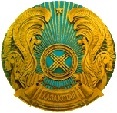  

ҚАЗАҚСТАН РЕСПУБЛИКАСЫ

КӨЛІК ЖӘНЕ КОММУНИКАЦИЯ МИНИСТРЛІГІ

АЗАМАТТЫҚ АВИАЦИЯ КОМИТЕТІ

REPUBLIC OF KAZAKHSTAN

THE MINISTRY OF TRANSPORT AND COMMUNICATIONS

CIVIL AVIATION COMMITTEE ҰШУҒА ЖАРАМДЫЛЫҒЫ ЭКСПОРТТЫҚ СЕРТИФИКАТЫ

 

 

EXPORT CERTIFICATE OF THE CIVIL AIRCRAFT

№ 00011. Берілген күні:

    Date of issue:Азаматтық авиация

саласындағы уәкілетті органның

лауазымды тұлғасы                  _________________________       М.О.

Official Body оf the Competent        (қолы/signature)             Stamp

Authority in Civil Aviation

Қазақстан Республикасының    

азаматтық авиациясы әуе кемесінің

ұшуға жарамдылығын сертификаттау 

және сертификаттау беру қағидасына

10-қосымша            

ӨТІНІШ_______________________ тиесілі ________________________________

 

_______________ тізіліміне _______ ж. «__» ______ № ______ болып

енгізілген _________________________________________әуе кемесіне

                (әуе кемесінің түрі, тану белгісі)

жердегі Шу бойынша әуе кемесі сертификатын беруіңізді сұраймын.

Әуе кемесі туралы деректер:

1. Үлгi_________________ әуе кемесінің мақсаты __________________

2. Ұлттық және тіркеу белгілері

3. Әуе кемесінің сериялық (зауыттық) нөмiрi______________________

4. Әуе кемесін дайындау күні және әуе кемесін дайындаушы_________

5. Қозғалтқыштардың мәліметтері және әуе винті (болған жағдайда) ______________________________

6. Әуе кемесінің ең жоғарғы ұшу массасы__________________________

7. Әуе кемесінің ең жоғарғы қондыру массасы______________________

8. Шу бойынша сертификаттау стандарты____________________________

9. Шу бойынша сертификаттау стандартын қолдануға сәйкес келтіру мақсатында енгізілген қосымша жаңғырту___________________________

10. ӘКК/толық қуаттағы режимде шудың бүйірдегі деңгейі___________

11. Қонуға кіру кезіндегі шуыл деңгейі___________________________

12. Ұшып өту кезіндегі шуыл деңгейі _____________________________

13. Ұшып өту кезіндегі шуыл деңгейі ______________________________

14. Ұшқан кездегі шуыл деңгейі___________________________________

15. Әуе кемесін пайдаланушының және өтініш берушінің мекенжайы, телефоны, факсы ______________Қолы __________________МО20___ж. «__» __________

Қазақстан Республикасының    

азаматтық авиациясы әуе кемесінің

ұшуға жарамдылығын сертификаттау 

және сертификаттау беру қағидасына

11-қосымша          Нысан

Азаматтық әуе кемесінің

ұшуға жарамдылығы сертификатына

қосымша
					© 2012. Қазақстан Республикасы Әділет министрлігінің «Қазақстан Республикасының Заңнама және құқықтық ақпарат институты» ШЖҚ РМК
				ӘК-нің зауыттан шығарылған күніБелгіленген ресурс_____ сағ ____ қонуы ____ жылПайдалану басталғаннан бері ұшуы_____ сағ ____ қонуы ____ жылЖөндеу саны_____ сағ ____ қонуы ____ жылСоңғы жөндеу жүргізілген күн мен орын, АЖЗ_____ сағ ____ қонуы ____ жылСоңғы жөндеуден кейінгі ұшуы _____ сағ ____ қонуы ____ жылЖөндеуге дейінгі ресурс қалдығы _____ сағ ____ қонуы ____ жылЖөндеуаралық ресурс_____ сағ ____ қонуы ____ жылҚозғалтқыш/әуе винті

Үлгісі1-ші      2-ші       3-ші      4-ші      ККОҚозғалтқыш/әуе винті

ҮлгісіЗауыттық нөміріПайдаланудан бері жұмысы (сағат)Пайдаланудан бері жұмысы (сағат)Соңғы жөндеу күніСоңғы жөндеуден кейінгі жұмысыСоңғы жөндеуден кейінгі жұмысыЖөндеуге дейінгі ресурс қалдығы (сағат)Жөндеуге дейінгі ресурс қалдығы (сағат)Жөндеулер саныЖөндеулер саныҚызметтің белгіленген мерзімі: жылқызметтің жөндеуаралық мерзімі (бірінші жөндеуге дейін):жылБелгіленген ресурс:ұшу сағаттарыжөндеуаралық мерзімі (бірінші жөндеуге дейін): ұшу сағаттарықонуқонуӘК шығарылған/пайдаланыла басталған күні (с/а/ж)соңғы жөндеу мерзімі (с/а/ж)күрделі жөндеулер саны:Атқарылған жұмысыПББ _________ ұшу сағаттары қонулар СЖК _________ ұшу сағаттарықонулар Соңғы мерзімді ТҚ күні (с/а/ж)ТҚ түрі:кім орындады:соңғы ұшу мерзімі (с/а/ж)мерзімді ТҚ соңғы түрінен кейінгі атқарым:ұшу сағаттары қонуларҚозғалтқыштар1-қозғалтқыш2-қозғалтқыш3-қозғалтқыш4-қозғалтқышҚКҚДеректер1-қозғалтқыш2-қозғалтқыш3-қозғалтқыш4-қозғалтқышҚКҚСериялық нөміріПайдалану басталған күнСоңғы жөндеу күніЖөндеу саны Белгіленген ресурс с/асағат/іріктеу/іске қосуЖөндеуаралық ресурс с/а (1-ші жөндеуге дейін)сағат/іріктеу/іс-ке қосуПББ атқарылған жұмысы с/аСЖК атқарылған жұмысы с/аСоңғы кезеңді ТҚК күні, түріДирективаларды және ұшуға жарамдылықта ұстау жөніндегі басқа да міндетті жұмыстарды орындау (жөндеу, бюллетеньдерді, бір реттік және әуе кемесінде өнеркәсіптің жасаған жөндеулері)АгрегаттарДеректерСериялық нөміріПайдалану басталған күнЖөндеулер саны Соңғы жөндеу мерзімі Белгіленген ресурс с/аЖөндеуаралық ресурс (1-ші жөндеуге дейін)ПББ атқарылған жұмысы с/аСЖК атқарылған жұмысы с/аСоңғы кезеңді ТҚК күні, түріР/с

№Тексеру бағдарламасы және тексерілетін элементтерТексеру бағдарламасы және тексерілетін элементтерСәйкестікті бағалау

(+/-)Сәйкессіздік позициясының нөміріР/с

№Тексеріс күніӘК түріСәйкестікті бағалау

(+/-)Сәйкессіздік позициясының нөміріР/с

№ПайдаланушыӘК с/нСәйкестікті бағалау

(+/-)Сәйкессіздік позициясының нөмірі1. Пайдаланушы базасындағы ӘК құжаттамасын ұшуға жарамдылық сертификатын ұзарту тұрғысынан тексеру 1. Пайдаланушы базасындағы ӘК құжаттамасын ұшуға жарамдылық сертификатын ұзарту тұрғысынан тексеру 1. Пайдаланушы базасындағы ӘК құжаттамасын ұшуға жарамдылық сертификатын ұзарту тұрғысынан тексеру 1. Пайдаланушы базасындағы ӘК құжаттамасын ұшуға жарамдылық сертификатын ұзарту тұрғысынан тексеру 1. Пайдаланушы базасындағы ӘК құжаттамасын ұшуға жарамдылық сертификатын ұзарту тұрғысынан тексеру 2)Формулярлардың (паспорттардың) жай-күйі және жүргізілуіФормулярлардың (паспорттардың) жай-күйі және жүргізілуіҚазақстан Республикасы Көлік және коммуникация министрлігінің Азаматтық авиация комитеті бекіткен ТҚК бағдарламасына сәйкес ТҚК орындалуының толықтығы және уақтылылығы. Орындалған ТҚК құжаттарының жай-күйі және жүргізілуіҚазақстан Республикасы Көлік және коммуникация министрлігінің Азаматтық авиация комитеті бекіткен ТҚК бағдарламасына сәйкес ТҚК орындалуының толықтығы және уақтылылығы. Орындалған ТҚК құжаттарының жай-күйі және жүргізілуі3)бір мәртелік тексерулер, ADs және тиісті жазбаларды орындаубір мәртелік тексерулер, ADs және тиісті жазбаларды орындау4)ресурстық жиынтық бөлшектерінің жұмыс істеген уақытын есепке алу, сериялық нөмірлерді салыстырып шығу (ішінара)ресурстық жиынтық бөлшектерінің жұмыс істеген уақытын есепке алу, сериялық нөмірлерді салыстырып шығу (ішінара)5)ӘК түрлендірулері және жөндеулері бойынша құжаттамаӘК түрлендірулері және жөндеулері бойынша құжаттама2. ӘК қарап шығу және әуе кемесінің құжаттамасын тексеру2. ӘК қарап шығу және әуе кемесінің құжаттамасын тексеру2. ӘК қарап шығу және әуе кемесінің құжаттамасын тексеру2. ӘК қарап шығу және әуе кемесінің құжаттамасын тексеру2. ӘК қарап шығу және әуе кемесінің құжаттамасын тексеру2. Ұшқыштар кабинасы2. Ұшқыштар кабинасы2. Ұшқыштар кабинасы2. Ұшқыштар кабинасы2. Ұшқыштар кабинасыКеме құжаттамасының тізбесі:

әуе кемесінің мемлекеттік тіркелуі туралы куәлік;

ұшуға жарамдылық сертификаты;

әуе кемесінің шу жөніндегі сертификаты әуе кемесінің радиостанцияларына лицензия;

пайдаланушы сертификатының куәландырылған көшірмесі, авиациялық жұмыстар жүргізуге куәлік немесе ұшуларды орындау құқығына куәлік (барлық қосымшалармен);

ұшуда пайдалану жөніндегі нұсқау;

ұшуды орындау жөніндегі нұсқау (4 бөлім);

ең төменгі жабдықтың тізбесі;

борт журналы;

салмағын өлшеу мен орталықтандыру жөніндегі деректер;

қаптаманың мүмкін болатын майысуы мен зақымдануы жөніндегі деректер;

кейінге қалдырылған ақаулар тізімі;

командир хабарларының түрлері;

пайдалануға жіберу сертификаты (Certificate of Release to Service)Кеме құжаттамасының тізбесі:

әуе кемесінің мемлекеттік тіркелуі туралы куәлік;

ұшуға жарамдылық сертификаты;

әуе кемесінің шу жөніндегі сертификаты әуе кемесінің радиостанцияларына лицензия;

пайдаланушы сертификатының куәландырылған көшірмесі, авиациялық жұмыстар жүргізуге куәлік немесе ұшуларды орындау құқығына куәлік (барлық қосымшалармен);

ұшуда пайдалану жөніндегі нұсқау;

ұшуды орындау жөніндегі нұсқау (4 бөлім);

ең төменгі жабдықтың тізбесі;

борт журналы;

салмағын өлшеу мен орталықтандыру жөніндегі деректер;

қаптаманың мүмкін болатын майысуы мен зақымдануы жөніндегі деректер;

кейінге қалдырылған ақаулар тізімі;

командир хабарларының түрлері;

пайдалануға жіберу сертификаты (Certificate of Release to Service)1)ұшқыштар кабинасындағы шыныланған фонарьдың тазалығына және зақамдану жоқ екеніне көз жеткізіңіз, желдеткіштердің (блистерлердің) оңай ашылатынынын тексеріңізұшқыштар кабинасындағы шыныланған фонарьдың тазалығына және зақамдану жоқ екеніне көз жеткізіңіз, желдеткіштердің (блистерлердің) оңай ашылатынынын тексеріңіз2)аспаптардың сыртқы жай-күйінің тазалығын және зақымданудың жоқ екенін қарап шығыңыз. ЖҚС панельдерінің таңбалануын қарап шығыңызаспаптардың сыртқы жай-күйінің тазалығын және зақымданудың жоқ екенін қарап шығыңыз. ЖҚС панельдерінің таңбалануын қарап шығыңыз3)ұшқыштар кабинасындағы есіктер мен бекітетін құрылғылардың жай-күйін, жарамдылығын қараңыз. Қорғаныштың болуыұшқыштар кабинасындағы есіктер мен бекітетін құрылғылардың жай-күйін, жарамдылығын қараңыз. Қорғаныштың болуы4)ұшқыштар креслоларының сыртқы жай-күйін қарап шығыңыз, жағдайды реттеу тетіктерінің жарамдылығын, иық және бел қауіпсіздік белбеулерінің бар болуы мен жарамдылығын тексеріңізұшқыштар креслоларының сыртқы жай-күйін қарап шығыңыз, жағдайды реттеу тетіктерінің жарамдылығын, иық және бел қауіпсіздік белбеулерінің бар болуы мен жарамдылығын тексеріңіз5)басқару органдарының жалпы жай-күйін тексеріңізбасқару органдарының жалпы жай-күйін тексеріңіз6)авариялық жабдықтың – түтінге қарсы және оттегі маскаларының, авариялық балтаның болуын тексеріңізавариялық жабдықтың – түтінге қарсы және оттегі маскаларының, авариялық балтаның болуын тексеріңіз7)түтінге қарсы қаптың өз орнында екенін тексеріңізтүтінге қарсы қаптың өз орнында екенін тексеріңіз8)медициналық қобдишаның болуын, оның пломбалануы мен жарамдылық мерзімін тексеріңізмедициналық қобдишаның болуын, оның пломбалануы мен жарамдылық мерзімін тексеріңіз9)әр пилоттың жұмыс орнынан экипаж кабинасына кіру есігінің құлпын қашықтықтан басқарудың болуын және жұмыс қабілеттілігін (екі пилотты экипажы бар ӘК үшін) тексеріңіз әр пилоттың жұмыс орнынан экипаж кабинасына кіру есігінің құлпын қашықтықтан басқарудың болуын және жұмыс қабілеттілігін (екі пилотты экипажы бар ӘК үшін) тексеріңіз 10)Мыналардың болуын тексеріңіз:

жаһандық позициялау жүйесі (GPS/FMS) мен дерекқордың жаңартылуы (қолданылатын жерлерде);

арнайы аймақтарда (MNPS\RVSM\PBN) ұшуларды орындауға навигациялық жабдық (қолданылатын жерлерде);

ИКАО 2-3-санаттарының метеоминимум бойынша ұшуларды орындау үшін ұшу-навигациялық жабдықтың екі жиынтығы (қолданылатын жерлерде);

жерге қауіпті жақындауды ерте құлақтандыру жүйесінің (ЕGPWS (GPWS)/CPППЗ) жабдығы (сертификатталған ең көп ұшу салмағы 15 т мен 30 жолаушыдан артық ӘК үшін);

апатты радиомаяк (ELT) 406 MHz, 121,5 MHz (саны, жиілігі 6 бұйрық, 1 б, 6.17 т. және 10 бұйрық, 3 б, 5.1 т. сәйкес);

байланыстың тиісті түрі (RCP) орнатылған аудандарда немесе бағыттар бойынша ұшу жабдығы (қолданылатын жерлерде)Мыналардың болуын тексеріңіз:

жаһандық позициялау жүйесі (GPS/FMS) мен дерекқордың жаңартылуы (қолданылатын жерлерде);

арнайы аймақтарда (MNPS\RVSM\PBN) ұшуларды орындауға навигациялық жабдық (қолданылатын жерлерде);

ИКАО 2-3-санаттарының метеоминимум бойынша ұшуларды орындау үшін ұшу-навигациялық жабдықтың екі жиынтығы (қолданылатын жерлерде);

жерге қауіпті жақындауды ерте құлақтандыру жүйесінің (ЕGPWS (GPWS)/CPППЗ) жабдығы (сертификатталған ең көп ұшу салмағы 15 т мен 30 жолаушыдан артық ӘК үшін);

апатты радиомаяк (ELT) 406 MHz, 121,5 MHz (саны, жиілігі 6 бұйрық, 1 б, 6.17 т. және 10 бұйрық, 3 б, 5.1 т. сәйкес);

байланыстың тиісті түрі (RCP) орнатылған аудандарда немесе бағыттар бойынша ұшу жабдығы (қолданылатын жерлерде)11)жеке құтқару кеудешелерінің болуы мен жарамдылық мерзімін тексеріңіз (қажет болған жағдайда)жеке құтқару кеудешелерінің болуы мен жарамдылық мерзімін тексеріңіз (қажет болған жағдайда)12)ұшқыштар экипажы мүшелерінің орындарында қалта шамдарының болуын тексеріңізұшқыштар экипажы мүшелерінің орындарында қалта шамдарының болуын тексеріңіз3. Салон3. Салон3. Салон3. Салон3. Салон1)әжетхана есігінің сыртқы жағында күлсалғыштың бар екеніне көз жеткізіңізәжетхана есігінің сыртқы жағында күлсалғыштың бар екеніне көз жеткізіңіз2)әжетхана есігінің сыртқы және ішкі жағында «Темекі шегуге болмайды» деген тақтайшаның болуына көз жеткізіңізәжетхана есігінің сыртқы және ішкі жағында «Темекі шегуге болмайды» деген тақтайшаның болуына көз жеткізіңіз3)әжетханаға отыратын жерде «Қоқыс тастауға болмайды» белгісінің болуына көз жеткізіңізәжетханаға отыратын жерде «Қоқыс тастауға болмайды» белгісінің болуына көз жеткізіңіз4)түтін детекторының орнатылғанына көз жеткізіңізтүтін детекторының орнатылғанына көз жеткізіңіз5)қоқыс багының үстінде автоматты өрт сөндіргіштің бар екеніне көз жеткізіңізқоқыс багының үстінде автоматты өрт сөндіргіштің бар екеніне көз жеткізіңіз7)барлық қоқыс бактарының таза екеніне және онда жанбайтын материалдан жасалған пакеттер орнатылғанына көз жеткізіңізбарлық қоқыс бактарының таза екеніне және онда жанбайтын материалдан жасалған пакеттер орнатылғанына көз жеткізіңіз8)ұшақтың салонына кірер кезде ӘК деректерінің жанбайтын тақтайшасының болуыұшақтың салонына кірер кезде ӘК деректерінің жанбайтын тақтайшасының болуы4. Ас үй4. Ас үй4. Ас үй4. Ас үй4. Ас үй1)буфеттік-ас үй жабдығын қараңыз және электр жабдығының, дабыл беру жүйесінің, борттағы тағамды жылытатын жердің жарамдылығына көз жеткізіңізбуфеттік-ас үй жабдығын қараңыз және электр жабдығының, дабыл беру жүйесінің, борттағы тағамды жылытатын жердің жарамдылығына көз жеткізіңіз2)ас үй есіктерінде апатты науасы бар контейнерлердің болуын тексеріңіз және оларға еркін қол жеткізу мүмкіндігіне көз жеткізіңізас үй есіктерінде апатты науасы бар контейнерлердің болуын тексеріңіз және оларға еркін қол жеткізу мүмкіндігіне көз жеткізіңіз3)ас үй есігінде оларды ашу тәртібі туралы трафареттердің бар-жоғын тексеріңізас үй есігінде оларды ашу тәртібі туралы трафареттердің бар-жоғын тексеріңіз4)барлық азық-түлікті сақтау контейнерлерінде салмағы бойынша шектеулер туралы ақпараттың бар-жоғына көз жеткізіңізбарлық азық-түлікті сақтау контейнерлерінде салмағы бойынша шектеулер туралы ақпараттың бар-жоғына көз жеткізіңіз5)барлық контейнерлер мен кофе-машиналарда бекітуші құлыптардың бар-жоғына көз жеткізіңіз барлық контейнерлер мен кофе-машиналарда бекітуші құлыптардың бар-жоғына көз жеткізіңіз 6)барлық тақтайшалар оқылатындығына және олар өз орындарында орналасқандығына көз жеткізіңізбарлық тақтайшалар оқылатындығына және олар өз орындарында орналасқандығына көз жеткізіңіз5. Жолаушылар салоны5. Жолаушылар салоны5. Жолаушылар салоны5. Жолаушылар салоны5. Жолаушылар салоны1)жолаушылар салоны интерьерінің тазалығын және зақымданудың жоқ екенін қарап шығыңызжолаушылар салоны интерьерінің тазалығын және зақымданудың жоқ екенін қарап шығыңыз2)жолаушыларға арналған ақпараттық таблолардың жолаушылардың көз алдында екендігін тексеріңіз. Көмескі жарық беру жұмыс жағдайында екенін қараңызжолаушыларға арналған ақпараттық таблолардың жолаушылардың көз алдында екендігін тексеріңіз. Көмескі жарық беру жұмыс жағдайында екенін қараңыз3)авариялық шығатын жерлердің таблолары өз орнында тұрған-тұрмағанын, олардың көмескі жарық беру жүйесінің жұмыс істейтін-істемейттінін тексеріңізавариялық шығатын жерлердің таблолары өз орнында тұрған-тұрмағанын, олардың көмескі жарық беру жүйесінің жұмыс істейтін-істемейттінін тексеріңіз4)ӘК авариялық шығу жүйесінің жұмыс істейтін күйде болу-болмауын тексеріңізӘК авариялық шығу жүйесінің жұмыс істейтін күйде болу-болмауын тексеріңіз5)есіктерде орналасқан авариялық науалары бар контейнерлерге еркін қол жеткізу мүмкіндігінің бар екенін тексеріңізесіктерде орналасқан авариялық науалары бар контейнерлерге еркін қол жеткізу мүмкіндігінің бар екенін тексеріңіз6)есіктерді ашу жөніндегі барлық нұсқаулықтардың орнында тұрған-тұрмағанын және дұрыс таңбаланғанын тексеріңізесіктерді ашу жөніндегі барлық нұсқаулықтардың орнында тұрған-тұрмағанын және дұрыс таңбаланғанын тексеріңіз7)жолаушылар орындықтарының еденге бекітілу құлыптарының жабылғаннын тексеріңізжолаушылар орындықтарының еденге бекітілу құлыптарының жабылғаннын тексеріңіз8)жолаушылар орындықтарындағы қауіпсіздік белбеулерінің жиынтықта болуын, тазалығын және жарамдылығын, таңбалануын қарап шығыңызжолаушылар орындықтарындағы қауіпсіздік белбеулерінің жиынтықта болуын, тазалығын және жарамдылығын, таңбалануын қарап шығыңыз9)авариялық шығатын жерлердегі орындықтардың орналасу дұрыстығын тексеріңізавариялық шығатын жерлердегі орындықтардың орналасу дұрыстығын тексеріңіз10)қанат үстіндегі авариялық шығатын жердің алдында қозғалыс бағыты көрсетілген (егер көзделген болса) тайғанамайтын бөлігі бар екеніне көз жеткізіңізқанат үстіндегі авариялық шығатын жердің алдында қозғалыс бағыты көрсетілген (егер көзделген болса) тайғанамайтын бөлігі бар екеніне көз жеткізіңіз11)бортсеріктің әрбір жұмыс орны бел және иыққа тағылатын ақаусыз қауіпсіздік белбеулерімен жабдықталғанына көз жеткізіңізбортсеріктің әрбір жұмыс орны бел және иыққа тағылатын ақаусыз қауіпсіздік белбеулерімен жабдықталғанына көз жеткізіңіз12)бортсеріктің әрбір орындығының қасында авариялық қалта шамының (егер өндіруші көздеген болса) бар екеніне көз жеткізіңізбортсеріктің әрбір орындығының қасында авариялық қалта шамының (егер өндіруші көздеген болса) бар екеніне көз жеткізіңіз13)тасымалданатын оттегі баллондары белгіленген орындарда орналасқанына және бекітілгеніне, сақтау орындары таңбаланғанына көз жеткізіңіз. Баллондардың зарядталғанына, таңбаланғанына, тексерілгеніне көз жеткізіңізтасымалданатын оттегі баллондары белгіленген орындарда орналасқанына және бекітілгеніне, сақтау орындары таңбаланғанына көз жеткізіңіз. Баллондардың зарядталғанына, таңбаланғанына, тексерілгеніне көз жеткізіңіз14)тиісті көлемдегі және үлгідегі өрт сөндіргіштер өз орындарында екеніне және бекітілгеніне көз жеткізіңіз. Баллондардың зарядталғанына, таңбаланғанына, тексерілгеніне көз жеткізіңізтиісті көлемдегі және үлгідегі өрт сөндіргіштер өз орындарында екеніне және бекітілгеніне көз жеткізіңіз. Баллондардың зарядталғанына, таңбаланғанына, тексерілгеніне көз жеткізіңіз15)алғашқы медициналық көмек көрсету қобдишасы белгіленген, таңбаланған жерде орналасқанына көз жеткізіңіз. Қобдиша пломбаланған және жарамдылық мерзімі баралғашқы медициналық көмек көрсету қобдишасы белгіленген, таңбаланған жерде орналасқанына көз жеткізіңіз. Қобдиша пломбаланған және жарамдылық мерзімі бар16)авариялық балтаның өз орнында екеніне көз жеткізіңізавариялық балтаның өз орнында екеніне көз жеткізіңіз17)шассиді тексеріп қарау терезесіне апаратын есіктің (люктің) таңбаланғанына және жарамды жай-күйде екеніне көз жеткізіңізшассиді тексеріп қарау терезесіне апаратын есіктің (люктің) таңбаланғанына және жарамды жай-күйде екеніне көз жеткізіңіз18)жеке құтқару кеудешелерінің болуын және олардың жарамдылық мерзімін (қажет болса) тексеріңізжеке құтқару кеудешелерінің болуын және олардың жарамдылық мерзімін (қажет болса) тексеріңіз19)жолаушылар жадынамасының бар-жоғын тексеріңізжолаушылар жадынамасының бар-жоғын тексеріңіз20)креслолар арасындағы жолдарда еденде «жүгіртпе жол» авариялық шамдарының болуын және жұмыс істеуін тексеріңізкреслолар арасындағы жолдарда еденде «жүгіртпе жол» авариялық шамдарының болуын және жұмыс істеуін тексеріңіз6. Планер6. Планер6. Планер6. Планер6. Планер1)фюзеляждің лак-бояу жабынының жай-күйін қарап шығыңыз. Айқын жөндеуді қажет ететін жерлерге назар аударыңыз және жөндеуге арналған құжаттаманы тексеріңізфюзеляждің лак-бояу жабынының жай-күйін қарап шығыңыз. Айқын жөндеуді қажет ететін жерлерге назар аударыңыз және жөндеуге арналған құжаттаманы тексеріңіз2)фюзеляждағы апатты ашу орындарында тиісті таңбалаудың түсірілуін қарап шығыңызфюзеляждағы апатты ашу орындарында тиісті таңбалаудың түсірілуін қарап шығыңыз3)кокта ЛБЖ жарықтары мен зақымданудың бар-жоғын қарап шығыңызкокта ЛБЖ жарықтары мен зақымданудың бар-жоғын қарап шығыңыз4)жолаушылар салонындағы (жүк бөлігіндегі, ас үйдегі) иллюминаторлардың шынылануын қарап шығыңызжолаушылар салонындағы (жүк бөлігіндегі, ас үйдегі) иллюминаторлардың шынылануын қарап шығыңыз5)статикалық және динамикалық қысым қабылдағыштарда, антенналарда зақымданудың бар-жоғын, олардың таңбалануын қарап шығыңызстатикалық және динамикалық қысым қабылдағыштарда, антенналарда зақымданудың бар-жоғын, олардың таңбалануын қарап шығыңыз6)технологиялық тығындардың, «вымпелдердің» болуын және жай-күйін тексеріңізтехнологиялық тығындардың, «вымпелдердің» болуын және жай-күйін тексеріңіз7)технологиялық панельдердің (люктердің) жабық екенін, таңбаланудың болуын тексеріңізтехнологиялық панельдердің (люктердің) жабық екенін, таңбаланудың болуын тексеріңіз8)қосымша есіктерде тиісті таңбаланудың болуын қарап шығыңызқосымша есіктерде тиісті таңбаланудың болуын қарап шығыңыз9)жарық түсіргіш (импульстік) маяктарда, АНО мен шамдарда зақымданудың болмауы тұрғысынан олардың сыртқы жай-күйін қарап шығыңызжарық түсіргіш (импульстік) маяктарда, АНО мен шамдарда зақымданудың болмауы тұрғысынан олардың сыртқы жай-күйін қарап шығыңыз7. Тік және көлденең қанаттану7. Тік және көлденең қанаттану7. Тік және көлденең қанаттану7. Тік және көлденең қанаттану7. Тік және көлденең қанаттану1)киль мен стабилизатордың, бағыт пен биіктік рулінің, артқы обтекателінің сыртқы жай-күйін зақымданулардың болмауына қарап шығыңызкиль мен стабилизатордың, бағыт пен биіктік рулінің, артқы обтекателінің сыртқы жай-күйін зақымданулардың болмауына қарап шығыңыз2)статистикалық электр тогын ажыратушыларды зақымданудың болмауы тұрғысынан қарап шығыңызстатистикалық электр тогын ажыратушыларды зақымданудың болмауы тұрғысынан қарап шығыңыз3)стабилизаторды орнату бұрыштарының лимбтарын (белгілерін) қарап шығыңызстабилизаторды орнату бұрыштарының лимбтарын (белгілерін) қарап шығыңыз8. Пилондар8. Пилондар8. Пилондар8. Пилондар8. Пилондар1)пилондарда зақымданудың бар-жоғын қарап шығыңызпилондарда зақымданудың бар-жоғын қарап шығыңыз2)технологиялық панельдердің (люктердің) жабық екенін, таңбаланудың болуын тексеріңізтехнологиялық панельдердің (люктердің) жабық екенін, таңбаланудың болуын тексеріңіз9. Қанат9. Қанат9. Қанат9. Қанат9. Қанат1)қанаттың алдыңғы жиектерінде, бетінде және механизациясында зақымданудың болмауын қарап шығыңызқанаттың алдыңғы жиектерінде, бетінде және механизациясында зақымданудың болмауын қарап шығыңыз2)қанатта ЖЖМ ағып кету іздерінің болмауын қарап шығыңызқанатта ЖЖМ ағып кету іздерінің болмауын қарап шығыңыз3)технологиялық люктердің жабылуы мен олардың таңбалануын қарап шығыңызтехнологиялық люктердің жабылуы мен олардың таңбалануын қарап шығыңыз4)статистикалық электр тогын ажыратушыларда зақымданудың бар-жоғын қарап шығыңызстатистикалық электр тогын ажыратушыларда зақымданудың бар-жоғын қарап шығыңыз10. Жүк бөліктері10. Жүк бөліктері10. Жүк бөліктері10. Жүк бөліктері10. Жүк бөліктері1)жүк бөлігінде зақымданудың болмауын, тазалығын қарап шығыңызжүк бөлігінде зақымданудың болмауын, тазалығын қарап шығыңыз2)түтін сигнализаторларының (тұтануды анықтау жүйесінің) болуын тексеріңізтүтін сигнализаторларының (тұтануды анықтау жүйесінің) болуын тексеріңіз3)өртке қарсы жүйенің болуын тексеріңізөртке қарсы жүйенің болуын тексеріңіз4)люктерде (жүк есіктерінде) зақымданудың болмауын, бекіту тетіктерінің жарамдылығын және тиісті таңбаланудың болуын қарап шығыңызлюктерде (жүк есіктерінде) зақымданудың болмауын, бекіту тетіктерінің жарамдылығын және тиісті таңбаланудың болуын қарап шығыңыз5)тоқтату (бекіту) және жүктерді жылжыту құрылғыларын, сақтандырғыш торларды ақаусыздық мен жұмысқа қабілеттілігі тұрғысынан қарап шығыңызтоқтату (бекіту) және жүктерді жылжыту құрылғыларын, сақтандырғыш торларды ақаусыздық мен жұмысқа қабілеттілігі тұрғысынан қарап шығыңыз6)такелаждық жабдықтың жарамдылығын, оларда зақымданудың болмауын қарап шығыңызтакелаждық жабдықтың жарамдылығын, оларда зақымданудың болмауын қарап шығыңыз7)еден асты кеңістікте коррозиялардың бар-жоғын, жалпы жай-күйін қарап шығыңызеден асты кеңістікте коррозиялардың бар-жоғын, жалпы жай-күйін қарап шығыңыз11. Шасси11. Шасси11. Шасси11. Шасси11. Шасси1)шассидің алдыңғы және негізгі тірек пневматиктерінің жай-күйін және тозуын қарап шығыңызшассидің алдыңғы және негізгі тірек пневматиктерінің жай-күйін және тозуын қарап шығыңыз2)тежегіш дискілерінің тозу индикаторларының жай-күйін тексеріңізтежегіш дискілерінің тозу индикаторларының жай-күйін тексеріңіз3)амортизациялық тіреулердегі шток айнасының сығымдалуы мен тазалығын тексеріңізамортизациялық тіреулердегі шток айнасының сығымдалуы мен тазалығын тексеріңіз4)шасси агрегаттарында, шассидің негізгі және алдыңғы тіреу қуыстарында зауыттық трафареттер мен жазбалардың болуын және сәйкестігін тексеріңізшасси агрегаттарында, шассидің негізгі және алдыңғы тіреу қуыстарында зауыттық трафареттер мен жазбалардың болуын және сәйкестігін тексеріңіз5)шассидің басқару жүйесінің көрінетін бөлігінде зақымданулардың, көрініп тұратын ақаулардың бар-жоғын қарап шығыңызшассидің басқару жүйесінің көрінетін бөлігінде зақымданулардың, көрініп тұратын ақаулардың бар-жоғын қарап шығыңыз6)шассидің алдыңғы және негізгі тіреулерінің арбашалары мен дөңгелектерінде зақымданулардың бар-жоғын қарап шығыңызшассидің алдыңғы және негізгі тіреулерінің арбашалары мен дөңгелектерінде зақымданулардың бар-жоғын қарап шығыңыз7)құбырларда және олардың бекітулерінде бүлінулер мен гидросұйықтықтар ағуының бар-жоғын қарап шығыңызқұбырларда және олардың бекітулерінде бүлінулер мен гидросұйықтықтар ағуының бар-жоғын қарап шығыңыз8)сақтандырғыш қауіпсіздік құрылғыларының (вымпелдің) болуын, орнатылуын тексеріңізсақтандырғыш қауіпсіздік құрылғыларының (вымпелдің) болуын, орнатылуын тексеріңіз12. Қозғалтқыштар, қосалқы күш қондырғысы12. Қозғалтқыштар, қосалқы күш қондырғысы12. Қозғалтқыштар, қосалқы күш қондырғысы12. Қозғалтқыштар, қосалқы күш қондырғысы12. Қозғалтқыштар, қосалқы күш қондырғысы1)кіру және шығару құрылғыларындағы бітеуіштердің жай-күйін, зақымданудың болмауын және олардың таңбалануын қарап шығыңызкіру және шығару құрылғыларындағы бітеуіштердің жай-күйін, зақымданудың болмауын және олардың таңбалануын қарап шығыңыз2)капоттарда зақымданудың болмауын, құлыптардың жабылуын, ЖЖМ іздерінің болмауын қарап шығыңызкапоттарда зақымданудың болмауын, құлыптардың жабылуын, ЖЖМ іздерінің болмауын қарап шығыңыз3)қозғалтқыштардың капоттарын, ҚКҚ ашыңыз және капот асты кеңістікте ЖЖМ іздерінің, бөгде заттардың болмауын қарап шығыңызқозғалтқыштардың капоттарын, ҚКҚ ашыңыз және капот асты кеңістікте ЖЖМ іздерінің, бөгде заттардың болмауын қарап шығыңыз4)құбыр жолдарының бекітілуін, қозғалтқыштың коммуникация жүйелерінің, ҚКҚ жай-күйін зақымданулардың, отын, май ағуының болмауына қарап шығыңызқұбыр жолдарының бекітілуін, қозғалтқыштың коммуникация жүйелерінің, ҚКҚ жай-күйін зақымданулардың, отын, май ағуының болмауына қарап шығыңыз5)түтін шығару құрылғысында бөгде заттардың, зақымданулар мен жарықшақтардың, ЖЖМ іздерінің болмауын қарап шығыңызтүтін шығару құрылғысында бөгде заттардың, зақымданулар мен жарықшақтардың, ЖЖМ іздерінің болмауын қарап шығыңыз6)реверсивтік құрылғыларда зақымданудың болмауын қарап шығыңызреверсивтік құрылғыларда зақымданудың болмауын қарап шығыңыз13. Тікұшақтың құйрық және шеткі арқалықтары13. Тікұшақтың құйрық және шеткі арқалықтары13. Тікұшақтың құйрық және шеткі арқалықтары13. Тікұшақтың құйрық және шеткі арқалықтары13. Тікұшақтың құйрық және шеткі арқалықтары1)құйрық және шеткі арқалықтарының сыртқы жай-күйін, зақымданудың бар-жоғын және жөндейтін жерлердің бар-жоғын қарап шығыңызқұйрық және шеткі арқалықтарының сыртқы жай-күйін, зақымданудың бар-жоғын және жөндейтін жерлердің бар-жоғын қарап шығыңыз2)құйрық және шеткі арқалықтардың лак-бояу жабынының жалпы жай-күйін қарап шығыңызқұйрық және шеткі арқалықтардың лак-бояу жабынының жалпы жай-күйін қарап шығыңыз3)стабилизатордың (бар болса) жай-күйін зақымдану тұрғысынан қарап шығыңызстабилизатордың (бар болса) жай-күйін зақымдану тұрғысынан қарап шығыңыз14. Тікұшақ. Тірек бұранданың қалақшалары14. Тікұшақ. Тірек бұранданың қалақшалары14. Тікұшақ. Тірек бұранданың қалақшалары14. Тікұшақ. Тірек бұранданың қалақшалары14. Тікұшақ. Тірек бұранданың қалақшалары1)тірек бұранда қалақшаларының алдыңғы жиектерінде зақымданудың бар-жоғын қарап шығыңыз. Тірек бұранда қалақшаларының қыздырғыш элементтерін қарап шығыңызтірек бұранда қалақшаларының алдыңғы жиектерінде зақымданудың бар-жоғын қарап шығыңыз. Тірек бұранда қалақшаларының қыздырғыш элементтерін қарап шығыңыз2)тірек бұранда қалақшаларының жиектерінде зақымданудың бар-жоғын, аэронавигациялық шамдардың жарамдылығын қарап шығыңызтірек бұранда қалақшаларының жиектерінде зақымданудың бар-жоғын, аэронавигациялық шамдардың жарамдылығын қарап шығыңыз3)тірек бұранда қалақшаларында триммерлердің (бар болса) жай-күйін қарап шығыңызтірек бұранда қалақшаларында триммерлердің (бар болса) жай-күйін қарап шығыңыз4)тірек бұранда қалақшаларында отсектердің, олардың қосылу орындарының жай-күйін, сондай-ақ қалақшалардың қысым жөнінде дабыл беру жүйесін (бар болса) қарап шығыңызтірек бұранда қалақшаларында отсектердің, олардың қосылу орындарының жай-күйін, сондай-ақ қалақшалардың қысым жөнінде дабыл беру жүйесін (бар болса) қарап шығыңыз15. Бас редуктор. Құйрық және аралық редукторлар 15. Бас редуктор. Құйрық және аралық редукторлар 15. Бас редуктор. Құйрық және аралық редукторлар 15. Бас редуктор. Құйрық және аралық редукторлар 15. Бас редуктор. Құйрық және аралық редукторлар 1)бас редукторда, құйрық және аралық редукторларда зақымданудың бар-жоғын, олардың бекітілу жай-күйін қарап шығыңызбас редукторда, құйрық және аралық редукторларда зақымданудың бар-жоғын, олардың бекітілу жай-күйін қарап шығыңыз2)бас редуктордың гидроотсегінде зақымданудың, гидросұйықтықтардың аққан ізінің бар-жоғын қарап шығыңызбас редуктордың гидроотсегінде зақымданудың, гидросұйықтықтардың аққан ізінің бар-жоғын қарап шығыңыз16. Қисаю автоматы, ұстап тұратын бұранда төлкесі16. Қисаю автоматы, ұстап тұратын бұранда төлкесі16. Қисаю автоматы, ұстап тұратын бұранда төлкесі16. Қисаю автоматы, ұстап тұратын бұранда төлкесі16. Қисаю автоматы, ұстап тұратын бұранда төлкесі1)қисаю автоматының жай-күйін, зақымданудың бар-жоғын қарап шығыңызқисаю автоматының жай-күйін, зақымданудың бар-жоғын қарап шығыңыз2)тірек бұранда төлкесін, көлденең және тік шарнирлердің жай-күйін зақымданулардың және гидросұйықтықтардың аққан ізінің бар-жоғы тұрғысынан қарап шығыңызтірек бұранда төлкесін, көлденең және тік шарнирлердің жай-күйін зақымданулардың және гидросұйықтықтардың аққан ізінің бар-жоғы тұрғысынан қарап шығыңыз17. Рульдік бұранда17. Рульдік бұранда17. Рульдік бұранда17. Рульдік бұранда17. Рульдік бұранда1)рульдік бұранданың жай-күйін, қалақтарда және төлкеде зақымданудың бар-жоғы тұрғысынан қарап шығыңызрульдік бұранданың жай-күйін, қалақтарда және төлкеде зақымданудың бар-жоғы тұрғысынан қарап шығыңыз2)вертикаль жазықтықтағы рульдік бұранда қалақтарындағы ауытқулардың қалыптылығын тексеріңізвертикаль жазықтықтағы рульдік бұранда қалақтарындағы ауытқулардың қалыптылығын тексеріңізӘК ұшуға жарамдылығын сертификаттау бағдарламасына сәйкессіздік позициясының №Сәйкессіздік сипатыЕскертпе№№№ҚАЗАҚСТАН

РЕСПУБЛИКАСЫ

КӨЛIК ЖӘНЕ

КОММУНИКАЦИЯ

МИНИСТРЛIГI

АЗАМАТТЫҚ АВИАЦИЯ

КОМИТЕТI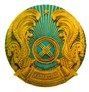 REPUBLIC OF

KAZAKHSTAN

MINISTRY OF TRANSPORT

AND COMMUNICATION

CIVIL AVIATION

COMMITTEE1. Ұлттық және тiркеу белгiлерi

Nationality and registration marks2. Дайындаушы және әуе кемесiн дайындаушының белгiлеуi

Manufacturer and manufacturer’s designation of aircraft3. Сериялық (зауыттық) нөмiрi

Aircraft serial numberҚАЗАҚСТАН РЕСПУБЛИКАСЫ

КӨЛІК ЖӘНЕ КОММУНИКАЦИЯ

МИНИСТРЛІГІ

АЗАМАТТЫҚ АВИАЦИЯ КОМИТЕТІ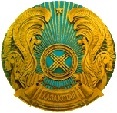 REPUBLIC OF KAZAKHSTAN

MINISTRY OF TRANSPORT AND

COMMUNICATIONCIVIL AVIATION COMMITTEE1. Әуе кемесінің үлгісі және мақсаты

Aircraft type and category2. Ұлттық және тіркеу белгілері

Aircraft’s national & registration marks3. Сериялық (зауыт) нөмірі

Serial (manufacture) number4. Ұшу мақсаты және маршруты: _______________________________

Purpose and route of flights ________________________________

5. Әуе кемесі Қазақстан Республикасы азаматтық әуе кемелерінің мемлекеттік тізіліміне __________ № 000 _____ енгізілді.

The aircraft is included into State Register of Civil Aircrafts of the Republic of Kazakhstan under № 000 dated -----------.

6. Осы сертификат жоғарыда аталған әуе кемесіне «Қазақстан Республикасының әуе кеңістігін пайдалану және авиация қызметі туралы» Заңына және 07.12.1944ж. Халықаралық азаматтық авиация туралы конвенцияға сәйкес берілді.

This certificate has been issued for the abovementioned aircraft in accordance with the Law «About the use of airspace and aviation activity of the Republic of Kazakhstan» and Convention about International Civil Aviation from 07.12.1944

7. Радиостанцияны мынадай шақыру сигналдарымен пайдалануға рұқсат етіледі:

   Approved radio call signs:

   телеграф (telegraph) ____________телефон (telephone)-----

8. Пайдалану шектеулері ____________________________________

The operation limitations __________________________________

9. Шетелдік әуе кеңістігінде осы мемлекеттердің авиациялық билік орындарының тиісті рұқсатынсыз арнайы ұшуға сертификат жарамсыз болып табылады

The permission for special flights is invalid for use in foreign air space without conforming permission by aviation authorities of these states.

10. Сертификаттың қолданылу мерзімі: ---------------- дейін

The permission is valid till: --------------------------Азаматтық авиация

саласындағы уәкілетті органның

лауазымды тұлғасы          _____________________________________

                    МО             (Қолы, Т.А.Ә./ Signature, name)

Official body    Stamp

of the Competent 

Authority

in Civil AviationБерілген күні:  -------------------

Date of issue:  ---------------------4. Ұшу мақсаты және маршруты: _______________________________

Purpose and route of flights ________________________________

5. Әуе кемесі Қазақстан Республикасы азаматтық әуе кемелерінің мемлекеттік тізіліміне __________ № 000 _____ енгізілді.

The aircraft is included into State Register of Civil Aircrafts of the Republic of Kazakhstan under № 000 dated -----------.

6. Осы сертификат жоғарыда аталған әуе кемесіне «Қазақстан Республикасының әуе кеңістігін пайдалану және авиация қызметі туралы» Заңына және 07.12.1944ж. Халықаралық азаматтық авиация туралы конвенцияға сәйкес берілді.

This certificate has been issued for the abovementioned aircraft in accordance with the Law «About the use of airspace and aviation activity of the Republic of Kazakhstan» and Convention about International Civil Aviation from 07.12.1944

7. Радиостанцияны мынадай шақыру сигналдарымен пайдалануға рұқсат етіледі:

   Approved radio call signs:

   телеграф (telegraph) ____________телефон (telephone)-----

8. Пайдалану шектеулері ____________________________________

The operation limitations __________________________________

9. Шетелдік әуе кеңістігінде осы мемлекеттердің авиациялық билік орындарының тиісті рұқсатынсыз арнайы ұшуға сертификат жарамсыз болып табылады

The permission for special flights is invalid for use in foreign air space without conforming permission by aviation authorities of these states.

10. Сертификаттың қолданылу мерзімі: ---------------- дейін

The permission is valid till: --------------------------Азаматтық авиация

саласындағы уәкілетті органның

лауазымды тұлғасы          _____________________________________

                    МО             (Қолы, Т.А.Ә./ Signature, name)

Official body    Stamp

of the Competent 

Authority

in Civil AviationБерілген күні:  -------------------

Date of issue:  ---------------------4. Ұшу мақсаты және маршруты: _______________________________

Purpose and route of flights ________________________________

5. Әуе кемесі Қазақстан Республикасы азаматтық әуе кемелерінің мемлекеттік тізіліміне __________ № 000 _____ енгізілді.

The aircraft is included into State Register of Civil Aircrafts of the Republic of Kazakhstan under № 000 dated -----------.

6. Осы сертификат жоғарыда аталған әуе кемесіне «Қазақстан Республикасының әуе кеңістігін пайдалану және авиация қызметі туралы» Заңына және 07.12.1944ж. Халықаралық азаматтық авиация туралы конвенцияға сәйкес берілді.

This certificate has been issued for the abovementioned aircraft in accordance with the Law «About the use of airspace and aviation activity of the Republic of Kazakhstan» and Convention about International Civil Aviation from 07.12.1944

7. Радиостанцияны мынадай шақыру сигналдарымен пайдалануға рұқсат етіледі:

   Approved radio call signs:

   телеграф (telegraph) ____________телефон (telephone)-----

8. Пайдалану шектеулері ____________________________________

The operation limitations __________________________________

9. Шетелдік әуе кеңістігінде осы мемлекеттердің авиациялық билік орындарының тиісті рұқсатынсыз арнайы ұшуға сертификат жарамсыз болып табылады

The permission for special flights is invalid for use in foreign air space without conforming permission by aviation authorities of these states.

10. Сертификаттың қолданылу мерзімі: ---------------- дейін

The permission is valid till: --------------------------Азаматтық авиация

саласындағы уәкілетті органның

лауазымды тұлғасы          _____________________________________

                    МО             (Қолы, Т.А.Ә./ Signature, name)

Official body    Stamp

of the Competent 

Authority

in Civil AviationБерілген күні:  -------------------

Date of issue:  ---------------------1. БұйымДайындаушы:МодельСериялық нөмірі5. Жұмысы (сағат)2. Әуе кемесі3. Қозғалтқышы4. Әуе винті5. Жаңа:

Newly:Жөнделген:

Overhauled:Пайдалануда болған:

Used aircraft:[-][-][+]6. Экспортталатын мемлекет:

The State to which exported:7. Төменде келтірілген және пайдалану-техникалық құжаттамаларда нақты көрсетілген деректерге бұйымның сәйкес келетіндігі осымен куәландырылады, осы сертификат қол қою күніне тексерілді, Қазақстан Республикасының заңнамасына сәйкес ұшуға жарамды деп есептеледі. Бұл сертификат қандай да басқа мемлекеттер арасындағы келісімдер мен шарттарға сәйкестігі куәландырылмайды және әуе кемесін басқа мемлекетте пайдалануға құқық бермейді.

 

 

This certifies that the aircraft identified below and more particular described in operation documentation has been examined as of this certificate is considered airworthy in accordance with the Republic of Kazakhstan legislation currently in force. This certificate does not attest the compliance with any agreements and contracts between States, and give no right to operate the aircraft in another State.Құжаттың нөмірі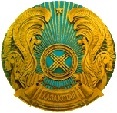 Осы сертификат

әуе кемесінің бортында оның пайдалану кезінде болуға тиісҚАЗАҚСТАН РЕСПУБЛИКАСЫ

REPUBLIC OF KAZAKHSTAN

 

КӨЛІК ЖӘНЕ КОММУНИКАЦИЯ МИНИСТРЛІГІ

THE MINISTRY OF TRANSPORT & COMMUNICATIONS

АЗАМАТТЫҚ АВИАЦИЯ КОМИТЕТІ

CIVIL AVIATION COMMITTEEШУЫЛ БОЙЫНША

ӘУЕ КЕМЕСІНІҢ

СЕРТИФИКАТЫ

 

CERTIFICATE

FOR AIRCRAFT NOISEҚАЗАҚСТАН РЕСПУБЛИКАСЫ

REPUBLIC OF KAZAKHSTAN

 

КӨЛІК ЖӘНЕ КОММУНИКАЦИЯ МИНИСТРЛІГІ

THE MINISTRY OF TRANSPORT & COMMUNICATIONS

АЗАМАТТЫҚ АВИАЦИЯ КОМИТЕТІ

CIVIL AVIATION COMMITTEEШУЫЛ БОЙЫНША

ӘУЕ КЕМЕСІНІҢ

СЕРТИФИКАТЫ

 

CERTIFICATE

FOR AIRCRAFT NOISEҚАЗАҚСТАН РЕСПУБЛИКАСЫ

REPUBLIC OF KAZAKHSTAN

 

КӨЛІК ЖӘНЕ КОММУНИКАЦИЯ МИНИСТРЛІГІ

THE MINISTRY OF TRANSPORT & COMMUNICATIONS

АЗАМАТТЫҚ АВИАЦИЯ КОМИТЕТІ

CIVIL AVIATION COMMITTEEШУЫЛ БОЙЫНША

ӘУЕ КЕМЕСІНІҢ

СЕРТИФИКАТЫ

 

CERTIFICATE

FOR AIRCRAFT NOISEҚАЗАҚСТАН РЕСПУБЛИКАСЫ

REPUBLIC OF KAZAKHSTAN

 

КӨЛІК ЖӘНЕ КОММУНИКАЦИЯ МИНИСТРЛІГІ

THE MINISTRY OF TRANSPORT & COMMUNICATIONS

АЗАМАТТЫҚ АВИАЦИЯ КОМИТЕТІ

CIVIL AVIATION COMMITTEEШУЫЛ БОЙЫНША

ӘУЕ КЕМЕСІНІҢ

СЕРТИФИКАТЫ

 

CERTIFICATE

FOR AIRCRAFT NOISEҚАЗАҚСТАН РЕСПУБЛИКАСЫ

REPUBLIC OF KAZAKHSTAN

 

КӨЛІК ЖӘНЕ КОММУНИКАЦИЯ МИНИСТРЛІГІ

THE MINISTRY OF TRANSPORT & COMMUNICATIONS

АЗАМАТТЫҚ АВИАЦИЯ КОМИТЕТІ

CIVIL AVIATION COMMITTEEШУЫЛ БОЙЫНША

ӘУЕ КЕМЕСІНІҢ

СЕРТИФИКАТЫ

 

CERTIFICATE

FOR AIRCRAFT NOISEҚАЗАҚСТАН РЕСПУБЛИКАСЫ

REPUBLIC OF KAZAKHSTAN

 

КӨЛІК ЖӘНЕ КОММУНИКАЦИЯ МИНИСТРЛІГІ

THE MINISTRY OF TRANSPORT & COMMUNICATIONS

АЗАМАТТЫҚ АВИАЦИЯ КОМИТЕТІ

CIVIL AVIATION COMMITTEEШУЫЛ БОЙЫНША

ӘУЕ КЕМЕСІНІҢ

СЕРТИФИКАТЫ

 

CERTIFICATE

FOR AIRCRAFT NOISEҚАЗАҚСТАН РЕСПУБЛИКАСЫ

REPUBLIC OF KAZAKHSTAN

 

КӨЛІК ЖӘНЕ КОММУНИКАЦИЯ МИНИСТРЛІГІ

THE MINISTRY OF TRANSPORT & COMMUNICATIONS

АЗАМАТТЫҚ АВИАЦИЯ КОМИТЕТІ

CIVIL AVIATION COMMITTEEШУЫЛ БОЙЫНША

ӘУЕ КЕМЕСІНІҢ

СЕРТИФИКАТЫ

 

CERTIFICATE

FOR AIRCRAFT NOISEҰлттық және тіркеу

белгілері:

Nationality and

Registration marks:Ұлттық және тіркеу

белгілері:

Nationality and

Registration marks:Дайындаушы және әуе кемесінің

дайындаушының белгілеуі:

Aircraft type and category:Дайындаушы және әуе кемесінің

дайындаушының белгілеуі:

Aircraft type and category:Дайындаушы және әуе кемесінің

дайындаушының белгілеуі:

Aircraft type and category:Әуе кемесінің сериялық

(зауыттық) нөмірі

Aircraft Serial Number:Әуе кемесінің сериялық

(зауыттық) нөмірі

Aircraft Serial Number:Қозғалтқыш:

Engine:Қозғалтқыш:

Engine:Қозғалтқыш:

Engine:Әуе винті:

Propeller: Әуе винті:

Propeller: Әуе винті:

Propeller: Әуе винті:

Propeller: Ең жоғарғы ұшу массасы: кг.Ең жоғарғы ұшу массасы: кг.Ең жоғарғы қондыру массасы: кгЕң жоғарғы қондыру массасы: кгЕң жоғарғы қондыру массасы: кгШу бойынша сертификатту стандарты:Шу бойынша сертификатту стандарты:Шуыл жөніндегі қолданылатын стандарттарға сәйкес келтіру мақсатында енгізілген

қосымша модификация:Шуыл жөніндегі қолданылатын стандарттарға сәйкес келтіру мақсатында енгізілген

қосымша модификация:Шуыл жөніндегі қолданылатын стандарттарға сәйкес келтіру мақсатында енгізілген

қосымша модификация:Шуыл жөніндегі қолданылатын стандарттарға сәйкес келтіру мақсатында енгізілген

қосымша модификация:Шуыл жөніндегі қолданылатын стандарттарға сәйкес келтіру мақсатында енгізілген

қосымша модификация:Шуыл жөніндегі қолданылатын стандарттарға сәйкес келтіру мақсатында енгізілген

қосымша модификация:Шуыл жөніндегі қолданылатын стандарттарға сәйкес келтіру мақсатында енгізілген

қосымша модификация:ӘКК/толық қуаттағы режимде шуылдың бүйірдегі деңгейі:Қондыру кезіндегі шудың деңгейі:Қондыру кезіндегі шудың деңгейі:Ұшып өту кезіндегі шуыл деңгейі:Ұшу кезіндегі шуылдың деңгейі:Ұшу кезіндегі шуылдың деңгейі:Ұшқан кездегі шуылдың деңгейі:Ескерту:Ескерту:Ескерту:Ескерту:Ескерту:Ескерту:Ескерту:Шуыл бойынша осы сертификат жоғарыда аталған әуе кемесіне, егер ол тиісті талаптар мен пайдалану шектеулерін есепке ала отырып қызмет көрсетілсе және пайдаланса, Шуыл бойынша көрсетілген стандарт талабына сай келетін Халықаралық азаматтық авиация туралы Конвенцияның 16-қосымша томына сәйкес беріледі.Шуыл бойынша осы сертификат жоғарыда аталған әуе кемесіне, егер ол тиісті талаптар мен пайдалану шектеулерін есепке ала отырып қызмет көрсетілсе және пайдаланса, Шуыл бойынша көрсетілген стандарт талабына сай келетін Халықаралық азаматтық авиация туралы Конвенцияның 16-қосымша томына сәйкес беріледі.Шуыл бойынша осы сертификат жоғарыда аталған әуе кемесіне, егер ол тиісті талаптар мен пайдалану шектеулерін есепке ала отырып қызмет көрсетілсе және пайдаланса, Шуыл бойынша көрсетілген стандарт талабына сай келетін Халықаралық азаматтық авиация туралы Конвенцияның 16-қосымша томына сәйкес беріледі.Шуыл бойынша осы сертификат жоғарыда аталған әуе кемесіне, егер ол тиісті талаптар мен пайдалану шектеулерін есепке ала отырып қызмет көрсетілсе және пайдаланса, Шуыл бойынша көрсетілген стандарт талабына сай келетін Халықаралық азаматтық авиация туралы Конвенцияның 16-қосымша томына сәйкес беріледі.Шуыл бойынша осы сертификат жоғарыда аталған әуе кемесіне, егер ол тиісті талаптар мен пайдалану шектеулерін есепке ала отырып қызмет көрсетілсе және пайдаланса, Шуыл бойынша көрсетілген стандарт талабына сай келетін Халықаралық азаматтық авиация туралы Конвенцияның 16-қосымша томына сәйкес беріледі.Шуыл бойынша осы сертификат жоғарыда аталған әуе кемесіне, егер ол тиісті талаптар мен пайдалану шектеулерін есепке ала отырып қызмет көрсетілсе және пайдаланса, Шуыл бойынша көрсетілген стандарт талабына сай келетін Халықаралық азаматтық авиация туралы Конвенцияның 16-қосымша томына сәйкес беріледі.Шуыл бойынша осы сертификат жоғарыда аталған әуе кемесіне, егер ол тиісті талаптар мен пайдалану шектеулерін есепке ала отырып қызмет көрсетілсе және пайдаланса, Шуыл бойынша көрсетілген стандарт талабына сай келетін Халықаралық азаматтық авиация туралы Конвенцияның 16-қосымша томына сәйкес беріледі.Азаматтық авиация

саласындағы уәкілетті органның

лауазымды тұлғасыБерілген күні: 20__ж.__________              МО             ________   _________

                                                (қолы)  (Т.А.Ә.)Азаматтық авиация

саласындағы уәкілетті органның

лауазымды тұлғасыБерілген күні: 20__ж.__________              МО             ________   _________

                                                (қолы)  (Т.А.Ә.)Азаматтық авиация

саласындағы уәкілетті органның

лауазымды тұлғасыБерілген күні: 20__ж.__________              МО             ________   _________

                                                (қолы)  (Т.А.Ә.)Азаматтық авиация

саласындағы уәкілетті органның

лауазымды тұлғасыБерілген күні: 20__ж.__________              МО             ________   _________

                                                (қолы)  (Т.А.Ә.)Азаматтық авиация

саласындағы уәкілетті органның

лауазымды тұлғасыБерілген күні: 20__ж.__________              МО             ________   _________

                                                (қолы)  (Т.А.Ә.)Азаматтық авиация

саласындағы уәкілетті органның

лауазымды тұлғасыБерілген күні: 20__ж.__________              МО             ________   _________

                                                (қолы)  (Т.А.Ә.)Азаматтық авиация

саласындағы уәкілетті органның

лауазымды тұлғасыБерілген күні: 20__ж.__________              МО             ________   _________

                                                (қолы)  (Т.А.Ә.)